Правительство Российской ФедерацииФедеральное государственное бюджетноеобразовательное учреждение высшего образования«Санкт-Петербургский государственный университет»Институт наук о ЗемлеКафедра: Страноведение и международный туризм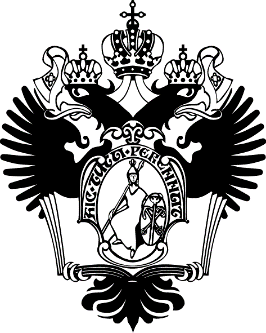 САВИЦКАЯ Алёна ИгоревнаВыпускная квалификационная работаМежкультурная коммуникация как подход к развитию туризма в Санкт-ПетербургеОсновная образовательная программа бакалавриата по направлению 43.03.02 «Туризм»Профиль: Технология и организация туроператорских и турагентских услугНаучный руководитель: 
к.г.н. доцент кафедры страноведения и международного туризмаИСАЧЕНКО Татьяна ЕвгеньевнаРецензент:Специалист отдела развития, маркетинга и работы с партнёрамиООО «Невские Сезоны»ОСИПОВА Мария Михайловна
Аннотация	В работе проведено исследование пространства г. Санкт-Петербург как межкультурного пространства с целью создания туристского маршрута, который позволит раскрыть многокультурную историю города. Проведен анализ въездного туристического потока из КНР, исследованы предпочтения китайских туристов. В работе были использованы инструменты анализа, материалы официальной статистики и опросов потенциальных туристов. Необходимость увеличивать входящий туристский поток после двухлетнего всеобщего карантина дает стимул к созданию новых, нестандартных маршрутов, с целью диверсифицировать предложения на туристском рынке Санкт-Петербурга. В ходе исследования были рассмотрены понятие и сущность межкультурной коммуникации, а также исследовано межкультурное пространство Санкт-Петербурга: проявление английской, немецкой, итальянской, французской и китайской культуры в Санкт-Петербурге. На основе этих данных был разработан уникальный туристский маршрут для туристов из КНР, который сможет переориентировать часть потенциального потока китайских туристов из европейских стран на Россию, в частности на Санкт-Петербург. Annotation 	The paper studies the space of St. Petersburg as an intercultural space in order to create a tourist route that will reveal the multicultural history of the city. The analysis of the incoming tourist flow from China was carried out, the preferences of Chinese tourists were studied. The analysis tools, materials of official statistics and surveys of potential tourists were used in the work. The need to increase the incoming tourist flow after a two-year general quarantine gives an incentive to create new, non-standard routes in order to diversify offers in the tourist market of St. Petersburg. In the course of the study, the concept and essence of intercultural communication were considered, as well as the intercultural space of St. Petersburg was studied: the manifestation of English, German, Italian, French and Chinese culture in St. Petersburg. Based on these data, a unique tourist route for tourists from China was developed, which will be able to reorient part of the potential flow of Chinese tourists from European countries to Russia, in particular to St. Petersburg.Ключевые слова: туризм, межкультурный туризм, межкультурная коммуникация, КНР, въездной туризм.Key words: tourism, intercultural tourism, intercultural communication, China, inbound tourism.ВВЕДЕНИЕАктуальность исследования: Россия является популярным туристическим направлением для китайских туристов, каждый год, начиная с 2014 г., количество въезжающих туристов из Китая увеличивалось с 874 тыс. чел. (2014 г.) до пика в 1883 тыс. чел. (2019 г.). Пандемия и закрытие границ резко сократили общее число въезжающих туристов, но несмотря на это, тенденция к увеличению потока и возвращению к допандемийным масштабам остаётся. Так, рост количества китайских туристов с 2021 по 2022 г. составил 63% [15]. Открытие границ для китайских туристов в 2023 г. позволит продолжить тенденцию увеличения числа туристов из Китая и вернуть объемы допандемийного турпотока. Санкт-Петербург, как один из крупнейших туристических центров России, обладает развитой туристической индустрией и инфраструктурой. Однако, несмотря на эти составляющие, город не приносит заметных доходов от туризма (согласно отчёту, в 2021 г. отрасль туризма составила 1,9% в валовом региональном продукте Санкт‑Петербурга) [16]. Значительную часть туристов в Санкт-Петербург занимают туристы из КНР (более 1 млн чел в 2019 г.), поэтому необходимо работать на диверсификацию предлагаемого турпродукта для китайских туристов. Вопрос увеличения привлекательности Санкт-Петербурга у туристов из КНР очень актуален и широко обсуждается во многих публикациях в связи с растущим интересом иностранных туристов к Санкт-Петербургу. Исследование ориентировано на анализ предпочтений китайских туристов в области туристских маршрутов. Эта информация может помочь работникам туристической отрасли в России адаптировать свои услуги к потребностям китайских туристов и предложить им более качественные и привлекательные туристические продукты.Цель данного исследования: рассмотреть межкультурную коммуникацию в пространстве Санкт-Петербурга как основу для диверсификации туристского продукта для туристов из КНР; разработать уникальный туристический маршрут на основе поликультурного пространства Санкт-Петербурга, который сможет переориентировать часть потенциального потока китайских туристов из европейских стран на Россию, в частности на Санкт-Петербург. Задача дипломной работы: объяснить понятие и сущность межкультурной коммуникации; исследовать межкультурное пространство Санкт-Петербурга: проявление английской, немецкой, итальянской, французской и китайской культуры в Санкт-Петербурге; проанализировать динамику потока туристов из КНР и их основные цели приезда в Санкт-Петербург; разработать туристический маршрут для групп туристов из КНР для 10-12 человек).Объект исследования: Санкт-Петербург как пространство межкультурной коммуникацииПредмет исследования: Использование поликультурного пространства Санкт-Петербурга для диверсификации туристских продуктов для туристов из КНР При проведении исследования использованы следующие методы: основу данной работы составляют такие методы как: теоретические (анализ, классификация, синтез), опросный.Работа состоит из: введения, 1 главы (межкультурная коммуникация как основа для развития туризма в Санкт-Петербурге), 2 главы (анализ развития въездного туризма граждан КНР в СПб), 3 главы (разработка туристической программы для групп туристов из КНР 10-12 человек), заключения, приложения и списка источников.ГЛАВА 1. МЕЖКУЛЬТУРНАЯ КОММУНИКАЦИЯ КАК ОСНОВА ДЛЯ РАЗВИТИЯ ТУРИЗМА В САНКТ-ПЕТЕРБУРГЕПонятие и сущность межкультурной коммуникацииПонятие «межкультурная коммуникация» является производным от понятий «культура» и «коммуникация».Термины «культура» и «межкультурная коммуникация» впервые встречаются в работах мыслителей эпохи Просвещения, таких как Монтескье (Волгин, 1958), которые проявляли интерес к изучению внутреннего устройства зарубежных стран и взаимодействием различных культур. Они исследовали различия между различными культурами и ставили вопрос о праве на культурное разнообразие. Чтобы понять «межкультурную коммуникацию», необходимо сначала рассмотреть понятие коммуникации в целом. В настоящее время существует большее изобилие определений термина «коммуникация», чем когда-либо, даже по сравнению с зарубежной философской и социологической литературой прошлого. Множество точек зрения, подходов, разделов и теорий возникло в результате исследования коммуникации. Особого внимания заслуживает модель общения Михаила Бахтина. Концепция «Я» и «Другой» является неотъемлемой частью его творчества, как и его идеи диалогизма в понимании, характере и определении бесконечного смысла в единых рамках. По Бахтину, в основе беседы лежат две формы познавательной деятельности. Первый, монологический, есть познание вещей и всякого предмета познания как вещей. Второй, диалогический, есть понимание чужого сознания. Монологизм не признает существования другого равноценного сознания, тогда как диалогизм является естественной частью человеческой жизни и сознания. Взгляд Бахтина на диалогическую природу общения допускает множество интерпретаций. Подчеркивается важность взаимопонимания, которое может быть достигнуто посредством общения (Хохлова, 2012).Существуют различные определения термина «коммуникация». Изучив их, можно сказать, что основные ценности универсальны:- технические, в которых общение рассматривается как средство обмена, привязки одного места к другому, ретрансляции данных и других материальных и нематериальных предметов из одного пункта в другой - биологические, широко используемый в области биологии, особенно в области этологии, для изучения способов общения у животных, птиц, насекомых и т. д.- социальные, используемые для обозначения различных связей, которые развиваются в обществе. В данном случае речь идет о социальной коммуникации - коммуникативной деятельности в обществе. С этим, последним определением общения, связано большинство коммуникативных теорий, т. е. социальная коммуникация, особый вид взаимодействия между индивидами при передаче данных от одного лица к другому, совершаемый с помощью языка и других знаковых систем (Степина, 2001). Теперь рассмотрим концепцию межкультурной коммуникации. Это понятие исследуют многочисленные специалисты в разных областях науки, в том числе филологи, психологи, культурологи. Это обмен смыслами между двумя людьми, представляющими разные культуры, каждый из которых придерживается своих культурных норм. Классическое определение межкультурной коммуникации появляется в книге Верещагина и Костомарова (Верещагин, Костомаров, 1990), где она описывается как взаимовыгодное понимание между двумя представителями различных национальных культур. Понятие культуры воспринимается как целостная система ценностей, убеждений и поведения, отличающаяся от других на основе общих религиозных, национальных или этнических признаков. Такое понимание культуры наиболее полезно с точки зрения межкультурной коммуникации.Межкультурная коммуникация – это процесс обмена информацией, идеями и знаниями между людьми из разных культурных групп. Этот процесс включает в себя использование языка и невербальных средств коммуникации, а также учет культурных различий в ожиданиях, поведении, ценностях и убеждениях.Межкультурная коммуникация может происходить на разных уровнях – от межличностного общения до бизнес-переговоров и дипломатических встреч. Она может быть как международной, так и межрегиональной, например, между людьми из разных регионов одной страны (Василик, 2003).Важно отметить, что межкультурная коммуникация может быть сложной и вызывать трудности из-за культурных различий в нормах и ожиданиях. Поэтому для эффективной межкультурной коммуникации необходимо уметь учитывать и адаптироваться к культурным различиям, быть толерантным и готовым к диалогу и взаимопониманию.Межкультурная коммуникация основана на взаимном уважении и понимании между культурами. Сущность межкультурной коммуникации представляет собой сложный процесс, который требует осознания и понимания культурных различий между людьми, взаимного уважения и терпимости. Люди могут не знать, как адаптироваться к культурным различиям, и это может приводить к конфликтам и недопониманию. Чтобы успешно проводить межкультурную коммуникацию, необходимо учитывать культурные различия, быть готовым к диалогу и взаимопониманию, использовать язык, который понятен обеим сторонам, и уметь распознавать невербальные сигналы. Важно помнить, что каждый человек уникален и его культурный фон может значительно влиять на его восприятие и коммуникацию. Ключевыми качествами, необходимыми для успешной межкультурной коммуникации, являются терпимость, открытость, гибкость, адаптивность и уважение к культурным различиям.Межкультурная коммуникация может осуществляться в разных формах в зависимости от целей и контекста общения. Некоторые из наиболее распространенных форм межкультурной коммуникации включают в себя:Устная коммуникация – это обмен информацией в устной форме, например, разговоры, беседы, презентации и т.д.Письменная коммуникация – это обмен информацией в письменной форме, например, письма, электронные сообщения, текстовые сообщения, документы и т.д.Невербальная коммуникация – это обмен информацией без использования слов, например, жесты, мимика, тон голоса и т.д.Интеркультурная коммуникация – это обмен информацией между представителями разных культурных групп, например, обмен опытом, знаниями и практиками.Бизнес-коммуникация – это обмен информацией, связанный с деловыми отношениями, например, переговоры, конференции, презентации, заключение контрактов и т.д.Массовая коммуникация – это обмен информацией через средства массовой информации, например, телевидение, радио, Интернет, печать и т.д.Каждая форма межкультурной коммуникации имеет свои особенности и требует учета культурных различий для эффективного общения между представителями разных культурных групп.Межкультурная коммуникация внутри России также имеет свои особенности, связанные с многообразием культур и традиций на территории Российской Федерации. Некоторые из особенностей межкультурной коммуникации внутри России включают в себя: - разнообразие языков, в России используется более 100 языков и диалектов, что может создавать трудности при общении между разными культурными группами.- различные религии, в России существуют разные религии, включая христианство, ислам, буддизм, иудаизм и т.д. Религиозные различия могут влиять на общение между людьми и создавать некоторые трудности.- культурные стереотипы, существуют стереотипы о различных культурах в России, которые могут влиять на общение между людьми. Например, в Сибири считается, что люди могут быть более закрытыми, чем на юге России. - различия в традициях, в России существуют различные традиции, которые могут влиять на общение между людьми. Например, в Северных регионах России обычно считается неприличным говорить с незнакомым человеком на улице, тогда как в южных регионах это более распространенная практика. - различия в поведении, в России существуют различные привычки и поведенческие стандарты, которые могут влиять на межкультурную коммуникацию. Например, в России обычно принято здороваться при встрече и прощаться при расставании, пожимать руку или обнимать человека при приветствии и прощании (близкого человека, друга), что может отличаться от некоторых других культур.Для успешной межкультурной коммуникации внутри России важно учитывать культурные различия, проявлять уважение к традициям и привычкам других людей, быть готовым к диалогу и взаимопониманию, а также уметь адаптироваться к различным ситуациям и контекстам общения.В современном мире межкультурная коммуникация имеет свои особенности, которые связаны с глобализацией, миграцией, развитием технологий и другими факторами. Некоторые из особенностей межкультурной коммуникации в современном мире включают в себя:Мультикультурность - в современном мире существует много культур, каждая из которых имеет свои традиции, обычаи и языки. Межкультурная коммуникация становится более сложной в условиях мультикультурности, когда люди из разных культур и стран встречаются и общаются. Мультикультурность – это состояние, когда в одном обществе или регионе существует несколько культур. В мультикультурном обществе люди могут иметь различные социальные, культурные и этнические идентичности (Хохлова, 2012).Мультикультурность может происходить из различных причин, таких как миграция, глобализация, колониализм, смешение культурных традиций и другие факторы. В мультикультурном обществе могут существовать явные или неявные правила поведения, которые регулируют взаимодействие между культурами. С одной стороны, различные культуры могут конфликтовать друг с другом и вызывать недоверие и неуверенность в общении. С другой стороны, мультикультурность может стимулировать творческий и культурный обмен, способствовать пониманию и терпимости, а также обогащать культурную и социальную жизнь общества.Миграция: миграция людей из разных стран и культур также влияет на межкультурную коммуникацию. Люди, переезжающие в другую страну, сталкиваются с новыми культурными традициями, языком и поведенческими стандартами, что может вызвать трудности в общении.Глобализация экономики и культуры влияет на межкультурную коммуникацию, делая ее более важной и необходимой в мировом контексте. Однако глобализация также может приводить к сливанию культур и потере уникальности местных традиций. Глобализация — это процесс интеграции экономических, социальных, культурных и политических систем различных стран и регионов в единое мировое сообщество. Он характеризуется увеличением и ускорением потоков товаров, услуг, капитала, информации, идей и культуры между различными частями мира.Глобализация возникла благодаря развитию технологий, транспорта, коммуникаций и мирового рынка. Этот процесс существенно повлиял на экономические системы, политические режимы, культуру и общество во всем мире. Глобализация создала новые возможности для экономического и культурного развития, увеличила доступ к информации и технологиям, а также расширила границы международного сотрудничества и взаимодействия. Благодаря глобализации отрасль туризма растёт и развивается с каждым годом всё больше.Однако глобализация также вызывает ряд проблем и вызовов, таких как социальная и экономическая неравенство, культурная унификация и потеря национальной идентичности, экологические проблемы и другие. Таким образом, глобализация является сложным и многогранным процессом, который требует баланса между различными интересами и потребностями разных групп и регионов в мире.Культурные стереотипы: существуют стереотипы о различных культурах, которые могут повлиять на межкультурную коммуникацию. Например, существуют стереотипы о том, что японцы очень уважительны и формальны в общении, а американцы открыты и прямолинейны. Культурные стереотипы — это упрощенные представления о членах определенной культуры или национальности, которые могут быть неверными или преувеличенными, но все же прочно укоренившимися в сознании людей (Верещагин, Костомаров, 1990). Они могут основываться на различных факторах, таких как язык, национальные традиции, религия, история, социальные и экономические условия и другие. Культурные стереотипы могут быть положительными или отрицательными, и они могут влиять на межкультурное взаимодействие, общение и восприятие других культур.Для успешной межкультурной коммуникации в современном мире важно учитывать культурные различия, проявлять уважение к традициям и привычкам других людей, быть готовы.Задача межкультурной коммуникации шире, чем просто говорить на другом языке. Недостаточно просто понимать родной язык другой культуры. Межкультурная коммуникация включает в себя больше, чем различия между двумя языками; это также связано с различиями в использовании одного языка. Знание того, как говорить по-английски, по-французски или по-немецки, не гарантирует способности общаться между культурами. Например, есть различия между американцами и британцами, жителями «старых» и «новых земель» в Германии, жителями в разных провинциях Китая. Изучение различных культур, их особенностей и того, как они работают и развиваются, может быть полезным. Это может привести к более глубокому пониманию мира, других людей и новому взгляду на жизнь. Даже при детальном знании иностранного языка не всегда достаточно для успешного общения с носителями языка. Одно иностранное слово может предложить совершенно иную действительность, культурное осмысление, национальную идентичность. Цель изучения нового языка ради общения должна состоять в том, чтобы понять его как единое целое с культурой и миром его носителей.Коммуникацию между разными культурами можно изучать как между группами людей, так и между отдельными людьми. В основном это предполагает рассмотрение культуры как коллективного единства с целью понимания ее как целостного целого. Тем не менее, исследования межкультурной коммуникации на индивидуальном уровне также проводятся, чтобы получить представление о динамике между людьми.На индивидуальном уровне исследования сосредоточены на общении между представителями разных культур. Этот тип коммуникации часто называют межкультурной коммуникацией, и он изучается с помощью ряда подходов и методов, таких как этнография, анализ дискурса и теория межкультурной коммуникации.Чтобы понять природу межкультурной коммуникации, важно определить и проанализировать основные лингвистические, невербальные и символические коды, используемые в межкультурной коммуникации. Языки и диалекты, а также невербальные и символические средства общения могут различаться в зависимости от культуры, что делает межкультурное общение более сложным, чем внутрикультурное общение. Кроме того, коммуникация внутри культуры часто жестко регламентируется культурными нормами и ожиданиями, в то время как межкультурная коммуникация допускает большую степень гибкости с точки зрения выражений, стиля и условностей общения. Таким образом, межкультурная коммуникация часто должна пересекать различные культурные границы и может сопровождаться как когнитивными, так и эмоциональными проблемами.Укрепление регионального и национального единства часто происходит за счет прав меньшинств и других национальностей. В 1970-е гг. в различных африканских странах (Гвинея, Замбия, Кения, Уганда, а затем и в Сомали) коренное население изгнало иностранцев, живших там поколениями. В 1990-е гг. аналогичный процесс произошел в ряде стран бывшего Советского Союза и Югославии. Обычно это обосновывается экономическими факторами, вроде необходимости снижения конкуренции за доступ к местным ресурсам для коренного населения или риском экономического ущерба из-за оттока граждан. Есть также социальные и культурные причины, как, например, в Боснии и Хорватии, где религиозные различия вызвали непримиримую вражду между членами одной и той же этнической группы. Ученые выделяют несколько видов межкультурной коммуникации.Отличным примером межкультурной коммуникации является процесс аккультурации. Культурный обмен является фундаментальным аспектом общения между народами. В изучении культуры фраза «аккультурация» используется для описания отношений между двумя культурами и их последующего взаимодействия. все влияние между двумя отдельными культурами. Это взаимодействие может привести к изменению обеих культур и появлению нового набора общих ценностей, верований и обычаев. Аккультурация может быть добровольной, как в случае миграции, или принудительной, как в случае колонизации. Другой формой межкультурного общения является языковой обмен, который может включать непосредственное изучение языка или письменный и устный перевод. Языковой обмен позволяет людям разного происхождения общаться и узнавать о культуре друг друга. Этот процесс является результатом влияния культур друг на друга, что может привести к тому, что представители одной культуры (реципиента) перенимают поведение, убеждения и практики другой (донора). На самом деле термины аккультурация и межкультурная коммуникация практически одинаковы; аккультурация — это метафора, охватывающая множество культурных обменов. Со временем аккультурация стала рассматриваться как индивидуальный опыт, а не групповой. Выявлено, что в процессе аккультурации каждый человек должен решить две ключевые задачи: сохранить свою самобытную культуру и вобрать в себя элементы чужой (Степина, 2001).Таким образом, при взаимодействии культуры не просто сходятся, а усложняются и раскрывают свои индивидуальные качества. Это взаимодействие культур может иметь как положительные результаты, такие как обогащение каждой культуры, так и отрицательные последствия, такие как подавление и эрозия. В истории человеческого общества есть множество примеров как положительного, так и отрицательного взаимодействия культур. Возьмем, к примеру, культуру Испании, которая сочетает в себе европейские и мавританские элементы, проявляющиеся в ее музыке и архитектуре. Культура Европы обогатилась во время Великих географических открытий, когда импортные товары, такие как картофель, кукуруза, табак, чай, какао и соевые бобы, были ввезены из-за границы. А культуры Востока (Индии, Китая, арабских стран) усложнялись в XIX в. по мере того, как европейская культура расширялась и приносила с собой элементы научных знаний и технических новшеств.Поэтому общение представляет собой сложный и запутанный процесс, предполагающий определенные виды деятельности. Межкультурная коммуникация — еще более сложная процедура, поскольку это общение между людьми разного культурного происхождения. Особенности межкультурной коммуникации изучаются на междисциплинарном уровне и в рамках таких наук, как культурология, психология, лингвистика, этнология, антропология, социология, каждая из которых использует собственные методы их изучения.Таким образом, межкультурная коммуникация представляет собой сложный процесс обмена информацией, идеями и знаниями между людьми из разных культурных групп, включая использование языка и невербальных средств коммуникации. Она требует осознания и понимания культурных различий в ожиданиях, поведении, ценностях и убеждениях, а также основана на взаимном уважении, понимании и терпимости между культурами.Межкультурное пространство Санкт-ПетербургаВ современном мире межкультурное пространство становится все более важным фактором в жизни городов. Санкт-Петербург, один из крупнейших городов России, не является исключением. Город имеет богатую историю, которая включает в себя периоды различных культурных влияний и взаимодействий. Это привело к формированию многокультурной среды, которая характеризуется наличием множества национальных групп, языков и культур. Исторические особенности города, такие как его роль культурной столицы России, привлекательность для иностранных инвесторов, многовековые традиции межкультурного взаимодействия, а также географическое положение на границе Европы, обеспечивают многокультурную среду города.Межкультурное пространство Санкт-Петербурга представляет собой сложную смесь культурных традиций и национальных особенностей. Оно находится в постоянном движении и эволюции, отражая социально-экономические, политические и культурные изменения, которые происходят в городе и в мире (Спивак, 1998.).Одной из особенностей межкультурного пространства Санкт-Петербурга является то, что оно открыто для всех, кто хочет присоединиться к нему. Это позволяет создавать новые формы взаимодействия между людьми различных национальностей и культурных традиций, а также способствует обмену знаниями, опытом и идеями. Это в свою очередь может приводить к улучшению качества жизни горожан и к формированию новых социальных связей. Так, в городе распространены разговорные клубы на разных языках для всех желающих поделиться опытом, попрактиковать навык разговора на иностранном языке, узнать больше о культурных обычаях. Одним из популярных мест встреч таких языковых клубов является библиотека им. Маяковского в центре города. Другой особенностью является наличие значительного количества иностранных граждан и представителей различных этнических групп, что делает город многокультурным и мультиэтническим. На территории города существуют кварталы, где проживают представители определенных национальностей, что позволяет им сохранять свои традиции, обычаи и языки.Еще одной особенностью межкультурного пространства Санкт-Петербурга является наличие многочисленных музеев, театров, концертных залов и других культурных учреждений, которые представляют различные национальные и культурные традиции. Это создает уникальную возможность для людей познакомиться с культурами и традициями разных народов.Кроме того, межкультурное пространство Санкт-Петербурга характеризуется наличием многочисленных межкультурных мероприятий, таких как фестивали, ярмарки, выставки, конкурсы и другие, которые способствуют обмену культурными ценностями и опытом между представителями разных национальностей и культур.Также межкультурное пространство Санкт-Петербурга играет важную роль в развитии туризма в городе. Благодаря разнообразию культурных достопримечательностей и возможностей погрузиться в культуру других народов, город привлекает туристов со всего мира.Однако, несмотря на богатство и многообразие культур, существующих в Санкт-Петербурге, межкультурное пространство города также имеет свои проблемы и вызовы. К ним относятся проблемы социальной интеграции мигрантов, недостаток межкультурной коммуникации и понимания, а также возможные конфликты между культурами.Как и в любом крупном городе, в Санкт-Петербурге существует проблема социальной интеграции мигрантов. Мигранты, приезжающие в город из разных культурных и социальных сред, могут столкнуться с проблемами, такими как недостаток знаний языка и культурных норм, отсутствие социальной поддержки, а также предвзятость со стороны местного населения. Это может привести к их социальной изоляции и ограничению возможностей для их социальной и экономической интеграции в общество (Илимбетова. 2021).Помимо этого, существует риск возникновения конфликтов между культурами в межкультурном пространстве Санкт-Петербурга. Это может произойти из-за отсутствия понимания и уважения культурных различий, а также из-за конкуренции за влияние. Например, в Китае уважение к старшим и авторитетным людям очень важно, в то время как в России индивидуализм и самостоятельность являются большими ценностями. Еще одним фактором, который может привести к конфликтам, является языковой барьер. Неспособность свободно общаться на другом языке может создавать проблемы и вызывать недопонимание между представителями разных культур.Также стоит упомянуть о территориальном конфликте, связанном с нахождением различных культурных групп в определенных районах города. Этот конфликт может возникать из-за различных социально-экономических условий, расовых и этнических предубеждений, а также существующих стереотипов и мифов о других культурах.Взаимодействие различных культур и национальностей в межкультурном пространстве Санкт-Петербурга имеет свои сложности и вызовы. Однако, при правильном подходе и усилиях со стороны городской администрации и граждан, межкультурное пространство может стать источником культурного обогащения и взаимного понимания, способствуя созданию многокультурной среды в городе.В целом, межкультурное пространство Санкт-Петербурга представляет собой уникальную среду, которая позволяет людям разных национальностей и культур взаимодействовать и обмениваться опытом и знаниями, что способствует более гармоничному развитию города.Немецкая культура в Санкт-ПетербургеВ первой половине XVIII в. немецкая культура имела наибольшее влияние на развитие города Санкт-Петербург. 1708 г. для прибывших из Европы была создана деревянная протестантская церковь. Спустя год, в 1709 г. при церкви была возведена самая первая школа в городе. Она существует по сей день под историческим названием «Петришуле» (Невский проспект 22-24, литер А). Изначально, заведение было рассчитано на обучение приезжих детей из немецких семей. В учебном заведении углубленно изучают немецкий язык и чтят историческое прошлое его создания.  Лютеранство зародилось в Германии в XVI в. и играет важную роль в жизни верующих немцев. А поскольку их в Российской Империи, а особенно в Санкт-Петербурге, было достаточно много, то и церкви для них строились в достаточной степени. В 1727 г., при Петришуле было положено начало возведению Церкви Святых Петра и Павла, или же Петрикирхе, лютеранской церкви (Невский пр., 22 - 24, лит. б). Через 3 года, в 1730 г., она была торжественно открыта и освящена. Стилистически церковь соответствовала популярному в то время петровскому барокко, имела живописные мотивы с религиозными сюжетами. Спустя век здание нуждалось в изменениях, ремонтных работах. Архитектором был выбрал брат известного художника Карла Брюллова, Александр Брюллов. В создании новой церкви он сочетал романский стиль и русский классицизм. Она была возведена за три года и на протяжении двух лет проводились работы по внутренней отделке, росписях. В 1838 г. в конце октября церковь освятили (Горелик, 2001). В Советскую эпоху в религиозном месте был организован бассейн, поскольку искоренялись всяческие верования. Лишь после смены власти и распада СССР церковь была возвращена протестантам в 1993 г.  По сей день в ее стенах ведутся богослужения на двух языках – русском и немецком.Известная среди многих туристов Евангелическо-лютеранская церковь Святой Анны (ул. Кирочная 8 лит в), более знаменитая сейчас как Анненкирхе, относится к немецкой культуре.До ее создания собрания лютеран проводились в режиме домовой церкви на Литейном дворе с 1711 г., молитвы же временно проходили в зале Берг-коллегии, располагавшийся в Здании Двенадцати коллегий (Университетская наб., д. 7). Иоганн Шатнер выступал в роли пастора. С 1715 г. помимо немцев в домовой церкви начали проводить молитвы ещё и пленные шведы. В 1720 г. было заложено здание церкви. Ещё через два года в 1722 г. произошло освящение постройки на Литейном дворе, которое изначально носило имя Святого Петра. Годами позже Кирхой (немецкое название лютеранской культовой постройки) святого Петра стали называть ранее упомянутую на Невском проспекте лютеранскую церковь возле Петришуле. В 1740 г. старую церковь сменила новая, более просторная. С этого момента она перестала называться именем Святого Петра и стала церковью святой Анны. Во времена Советского Союза, после революции 1917 г., в стенах Священного места, был создан кинотеатр «Спартак», просуществовавший до 1992 г. В 2002 г. здание церкви охватил пожар, и она была полностью выгоревшей, простояла в таком состоянии на протяжении 8 лет. В 2010 г. был проведён капитальный ремонт фасада. Интерес увидеть внутренний антураж, который решили не изменять после пожара, привлекает большое количество туристов с разных частей мира. Сегодня в церкви проходят не только религиозные служения, но и концерты, выставки, лекции для любых желающих.  Количество немцев на территории Санкт-Петербурга значительно увеличилось во время правления Анны Иоанновны. Ее фаворитом являлся Бирон. Количество иностранцев во властных структурах возросло как никогда ранее. Именитые немецкие творцы посещали Российскую Империю и привносили в ее столицу новые скульптурные сооружения, архитектуру.У многих жителей города и его гостей на слуху находится имя известного скульптора – П. Клодт. По происхождению он немец, но работал в Петербурге. Обучался Клодт в Академии художеств, бросив военную службу. Наиболее часто упоминаемыми скульптурами мастера являются кони, расположенные на Невском проспекте, Аничковом мосту, созданные в первой половине XIX в. Такими же фигурами украшен и парк Генриха Клейста в Берлине, и въезд в Королевский дворец Неаполя. Другой, не менее значительный памятник немецких мастеров в Петербурге, это ювелирное наследие Фаберже. Карл Фаберже, сын немца Густава Фаберже, во второй половине XIX в. приехал в Российскую империю и унаследовал ювелирную фирму отца. Его талантливые произведения произвели впечатление на императора Александра III и уже в 1900 г. по проекту архитектора Карла Шмидта, тоже немца по происхождению, было построено здание фирмы Фаберже на Большой Морской улице, 24. Сегодня же часть уцелевшего наследия в виде ювелирных пасхальных яиц и украшений, выполненных в других направлениях, насчитывает около 4000 экземпляров. Коллекция изделий хранится в Музее Фаберже, который открылся в 2013 г. и находится во дворце Нарышкиных-Шуваловых (Набережная реки Фонтанки, д. 21). Немецкая культура также оказала значительное влияние и на развитие музыкального и театрального искусства в Петербурге. В XIX в. в Петербурге действовала немецкая опера, где выступали как немецкие, так и русские артисты. На сцене этой оперы впервые были поставлены оперы Вольфганга Амадея Моцарта, Рихарда Вагнера и Рихарда Штрауса. Кроме того, немецкая культура оказала влияние на развитие балетного искусства в Петербурге. Так, русский балет, который является одной из самых знаменитых и узнаваемых форм искусства России, был сформирован на основе традиций немецкого балета. Немецкий балетмейстер Жан-Жорж Новер был приглашен в Петербург в 1849 г. для реформирования балетного искусства в России. Он внес значительный вклад в развитие балета и сформировал такие знаменитые балеты, как "Лебединое озеро", "Щелкунчик " и "Спящая красавица".Ценители немецкой кухни могут посетить ряд ресторанов и закусочных, чьё меню нацелено на подобные традиционные блюда. Рассмотрим некоторые из них.1.	«Gunter’s» – это небольшая, но примечательная немецкая закусочная, которая располагается в центре Санкт-Петербурга (пр. Вознесенский, 45). Название заведения отсылает к известной немецкой фамилии Гюнтер/Гунтер – в истории страны был писатель XII в. Гунтер Перисский, а также литературный персонаж Король Гунтер в средневековой поэме, созданный по прототипу короля Бургундии V в. В этом ресторане можно отведать самые известные блюда немецкой кухни, такие как баварские колбаски, тушеная капуста в лучших баварских традициях, хот-доги и многое другое. За технологический контроль продукции отвечает шеф-мастер из Австрии Гюнтер Яшке. Кроме того, в закусочной предлагается большой выбор алкогольных напитков из разных регионов Германии, которыми славится страна. Напитки подаются в больших кружках, что создает атмосферу настоящей немецкой традиции.В целом, «Gunter’s» – это прекрасное место для тех, кто хочет окунуться в атмосферу настоящей немецкой закусочной прямо в центре Санкт-Петербурга. 2.	«Kiki» — это немецкий бар, который находится на улице Тележной, д. 8-10 в Санкт-Петербурге. Термин «Kiki» не имеет точного перевода, так называют общую праздничную атмосферу, поэтому это название было выбрано для создания нужного настроения у посетителей. Заведение придерживается традиционного интерьера и музыке в духе немецкой культуры. Меню предлагает широкий выбор блюд немецкой кухни, таких как колбаски, картофельные блюда, салаты и десерты. Особенно популярны среди посетителей мясные блюда, которые готовятся по традиционным рецептам.Как и у любого заведения, у «Kiki» есть свои преимущества и недостатки. Рассмотрим их подробнее.Сильные стороны:- Широкий выбор блюд немецкой кухни, включая традиционные мясные блюда;- Профессиональный и дружелюбный персонал;- Оригинальный интерьер, создающий уютную атмосферу.Слабые стороны:- Отсутствие вегетарианских и веганских блюд в меню;- Высокие цены на некоторые блюда;- Небольшое количество мест в баре, что может привести к длительным ожиданиям;- Отсутствие возможности забронировать столик заранее.Немецкий бар «Kiki» — это заведение, которое позволяет попробовать различные блюда настоящей немецкой кухни. Однако, заведение также имеет свои слабые стороны, которые нужно учитывать при планировании его посещения.1.2.2.  Итальянская культура в Санкт-ПетербургеСанкт-Петербург стал местом в России, где итальянская культура начала активно расти, особо сильное влияние на пространство города она оказала во второй половине XVIII в. Она проникла во все аспекты жизни горожан, включая архитектуру, искусство, кулинарию, моду и музыку. Итальянские рестораны и кафе появились в городе, и их национальные блюда стали настоящими деликатесами. На сегодняшний день такие заведения можно увидеть в Петербурге на многих улочках, они перестали быть диковинными, для кого-то вовсе стали повседневностью.Культура Италии привнесла в новосозданный город множество изысканных исторических достопримечательностей, существующих по сей день. Самым известным из них является Пантелеймоновская церковь (ул. Пестеля, д. 2А), которая была построена в 1739 г. российским архитектором Иваном Коробовым по указу Петра Великого, вышедшего в свет целых 17 лет до этого, в 1722 г. Коробов обучался в Европе, за счёт чего овладел множеством навыков и познал зарубежную культуру. Также и по силуэту, и по пропорциям барабана купола она очень походит на церковь Сан-Карло в Риме, столицы Италии. Находясь там, он часто делал зарисовки данного места, что и вдохновило на создание подобного архитектурного произведения в России. Обратимся к следующему, XIX в., а именно к первой его половине, 30-е гг. В этот период здание церкви было перестроено именно итальянским архитектором. Им был Викентием Беретти. Он переехал в Империю в конце 1780-х гг. и поступил в Академию художеств. За упорный труд и качественную работу он был назначен городовым архитектором Санкт-Петербурга. После окончания строительных работ здание было украшено изысканными мраморными барельефами. Их создателем был российский скульптор Александр Логановский. Его связь с Италией появляется во время приезда туда для работ в сфере монументально-декоративной скульптуре. В Риме он создал несколько творений, которые позволили дать ему звание академика. Так улицы Петербурга стала украшать церковь, наполненная итальянским духом культуры и утонченности. Она существует и в наше время, любой желающий может посетить ее. Каждые выходные в ней проводятся богослужения. Дом Вавельберга – это необычное архитектурное произведение, расположенное в центре Санкт-Петербурга, которое связано с итальянской культурой (Малая Морская ул., 1). Дом был построен в 1912 г.  архитектором М. М. Перетяткович в стиле неоренессанса, чтобы исполнить приказ Николая II о постройке здания для банкирского дома. Это было одно из завораживающих проявлений влияния итальянской архитектуры на строительство в России. Дом Вавельберга в своем фасаде и интерьере представляет собой идеальное сочетание роскоши итальянской архитектуры с русским характером. Он облицован темно-серым гранитом, имеет две масштабные портальные группы и множество декоративных элементов, таких как барельефы, картуши, рустовка, придающих ему особый итальянский характер. Внутри дом Вавельберга поражает роскошными холлами, комнатами со знаменитыми мраморными каминами, а также потрясающими художественными произведениями мастеров. Дом представляет собой проявление итальянской культуры и истории, ставшее одной из самых интересных достопримечательностей Санкт-Петербурга, которая приковывает к себе взгляды туристов и жителей города. Это здание имеет богатую историю, ведь после статуса банкирского дома, в послереволюционные годы здесь находились антикварные магазины и различные организации, во времена Второй мировой войны здесь располагался научно-исследовательский Витаминный институт, который поддерживал жителей блокадного Ленинграда. В конце XX в. третий этаж здания был отдан Союзу писателей Санкт-Петербурга. Совсем недавно здание снова поменяло свой статус – в 2021 г. здесь был открыт люксовый пятизвездочный отель «Вавельберг». Цирк Чинизелли – это необычное и загадочное архитектурное сооружение, находящееся в центре Санкт-Петербурга (Набережная реки Фонтанки, дом 3). Оно связано с итальянской культурой и историей. Цирк Чинизелли был построен в 1877 г. на средства итальянских цирковых артистов, основным идейным представителем котрых стал артист цирка из итальянской цирковой семьи Гаэтано Чинизелли. Цирк стал первым каменным стационарным цирком в России. Архитектором стал В. А. Кенель, российский мастер, и объединил в этом здании стили ренессанса и барокко. Глядя на здание, создаётся впечатление, будто в самом деле находишься в итальянском городе. Фасад обильно украшен пилястрами, горельефами, кариатидами. В 2014-2015 гг. здание было подвергнуто реконструкции, обновили расположение зрительных мест, которое стало более комфортабельным. Итальянский сад — это одно из старейших зеленых пространств в городе, которое имеет длинную историю, в том числе и в архитектурном плане (Литейный проспект., 57). Это комплекс сооружений, которые были построены на протяжении всей истории города, вплоть до наших дней. Изначально сад занимал более просторную территорию и примыкал к дворцу, построенному для Екатерины I в «итальянском стиле». Позже, в ходе расширения и застройки города, территория сада уменьшилась до современных размеров, и эта часть является единственной оставшейся территорией Итальянского сада XVIII в. Итальянский сад продолжает свою роль рекреационной зоны, сжатой в пространстве окружающих его сооружений.В Мариинском театре активно развиваются связи с музыкальными театрами Италии. Они имеют долгое сотрудничество, в рамках которого происходят обмены гастролями, постановками, спектаклями и стажировками с театрами, как театр Турина, Римская опера, театр Массимо в Палермо, Ла Скала в Милане, Академия Санта-Чечилия и другие. В репертуаре крупнейших музыкальных театров Петербурга, традиционно присутствуют произведения великих итальянских композиторов: Россини, Верди, Доницетти, Беллини, Тосканини, Масканьи, Пуччини, Леонкавалло и другие. Фабио Мастранжело - итальянский дирижер, с последних лет успешно руководит оркестром Государственного Эрмитажа «Санкт-Петербург Камерата». Еще с 2005 г. он сотрудничает с театром Санкт-Петербургской консерватории. В Петербурге на многих центральных улицах можно заметить вывески с итальянскими названиями. В таких местах зачастую располагаются именно кафе и рестораны, предлагающие горожанам и туристам прикоснуться к культуре европейской кухни, находясь в России.  «Medici»Ресторан «Medici» — это уютное место в Петроградском районе Санкт-Петербурга, где можно насладиться вкусной итальянской кухней (пр. Медиков, д. 10, к.1). Название проекта отсылает к влиятельной итальянской семье Медичи, которая внесла значительный вклад в развитие художников и архитекторов эпохи Ренессанса. В меню ресторана представлены блюда, приготовленные по традиционным итальянским рецептам, включая пасту, пиццу, блюда из мяса и морепродуктов.Атмосфера ресторана «Medici» уютная и колоритная. Интерьер выполнен в итальянском стиле с использованием камня, дерева и мягкой мебели. Интерьер напоминает дворец палаццо во Флоренции. Концепция пространства построена на игре современных элементов декора и античных акцентов. Так, самое запоминающееся здесь — фрески-репродукции творений Микеланджело Буонарроти и Сандро Боттичели. Центральное место зала занимает объемный арт-объект из 320 парящих винных бутылок.Ресторан «Medici» — это отличное место для любителей итальянской кухни и тех, кто ищет комфортное место для проведения вечера в компании.«Sapporo di Italia»Ресторан «Sapori di Italia» — это примечательное заведение в центре города для ценителей итальянской кухни и культуры (ул. Итальянская., д. 11). Название дословно переводится как «Ароматы Италии». Там можно испробовать национальные блюда: вителло тоннато – тонко нарезанная маринованная телятина, равиоли, минестроне – легкий суп из сезонных овощей, несколько видов пицц и т.д.Интерьер трех залов в ресторане напоминает о небольших кафе Италии. Он выполнен в синих и нежно-персиковых оттенках, стены украшают карнавальные маски ручной работы, а в одном из залов расположился антикварный стол XVII в. В летнее время при ресторане работает уличная терраса. В целом, ресторан "Sapori di Italia" — это отличное место для любителей итальянской кухни и тех, кто хочет насладиться аутентичной атмосферой Италии, не выезжая за пределы Санкт-Петербурга.«Ponte»Заведение «Ponte», в переводе означает «мост», расположено на ул. Пестеля, д. 13-15б в Санкт-Петербурге. Оно находится в историческом Доходном доме Ратькова-Рожнова с большим двором-курдонером и находится в пешей доступности от Летнего сада, Михайловского замка, Марсово поля, музея обороны и блокады Ленинграда и набережной Фонтанки. Название «мост» выбрано благодаря расположению ресторана – совсем рядом находится Пантелеймоновский мост с городской достопримечательностью – «Чижик-Пыжик», а также изображения мостов можно увидеть на высоких окнах ресторана. В «Ponte» акцент сделан на миланскую и римскую пиццу, которую готовят в дровяной печи, а также на домашнюю пасту и ризотто. Завтраки, антипасти, салаты и фокачча представлены в меню, а также есть разнообразие напитков, включая итальянские коктейли и безалкогольные напитки.Помещение траттории «Ponte» декорировано натуральными материалами древесных оттенков, много плетеных элементов декора. В заведении есть несколько видов посадки: на мягких диванах у окна, за длинным деревянным коммунальным столом или небольшими столиками в зале. Итальянская культура в Санкт-Петербурге представлена на высоком уровне. Рестораны и кафе, специализирующиеся на итальянской кухне, пользуются популярностью среди жителей города и туристов. Они предлагают не только классические блюда, но и эксклюзивные варианты, приготовленные по оригинальным рецептам. Кроме того, в Петербурге располагаются архитектурные объекты, созданные итальянскими творцами. Культурный обмен между Италией и Санкт-Петербургом является важным элементом развития и укрепления дружественных отношений.1.2.3.  Французская культура в Санкт-ПетербургеНачиная с эпохи Петра I, который открыл дверь для привлечения европейских ученых и исследователей и позволил французам посетить столицу России, французская культура продолжала проникать в столицу в течение последующих столетий. В первой половине XIX в. итальянское влияние на город сменяется на более сильное французское влияние на межкультурное пространство Петербурга. Сегодня можно встретить древние памятники французской архитектуры, музеи и церкви, созданные для верующих приезжих из Франции.Одним из самых известных не только в России, но и по всему миру, является Исаакиевской собор (Исаакиевская пл., д. 4), который напрямую связан с культурой страны романтиков. Это собор известен мистическими историями, в особенности о его строительстве. Оно было построено в XIX столетии по заказу императора Александра I. Его строителем был известный французский архитектор – Огюст Монферран. В настоящее время Исаакиевский собор — это исторический памятник, который привлекает внимание миллионов туристов ежегодно.  Исаакиевский собор представляет собой восхитительное архитектурное решение и имеет множество интересных элементов. Он состоит из центральной купольной часовни, фасад оформлен портиками с каждой стороны, треугольными фронтонами с многочисленными скульптурами, барельефами. Собор украшают целых 112 монолитных гранитных колонн разных цветов и размеров. Внутри собора можно увидеть шедевры живописи, позолоченные отделки, иконы, огромные подсвечники и люстры. В Исаакиевском соборе хранится множество драгоценных исторических предметов.Храм Лурдской Божьей Матери (Ковенский пер., д. 6) в Санкт-Петербурге является уникальным сочетанием древней духовной культуры и совершенно новой архитектуры. Храм был построен в 1909 г. по проекту архитекторов Л. Н. Бенуа и М. М. Перетяткович. Построен на деньги католической французской общины. На его фасаде изображена ангельская фигура Лурдской Божьей Матери, а внутри находится алтарь с божественными изображениями. С помощью храма Лурдской Божьей Матери была предоставлена уникальная возможность проявить духовное значение французской культуры и истории.Дворцово-парковый ансамбль «Петергоф» является ярким проявлением французской культуры. Дворец, расположенный на территории, представляет собой образец памятника елизаветинского барокко, представляющего собой сочетание французской и итальянской архитектуры XVIII в. Он был построен по указу императрицы Елизаветы Петровны, дочери Петра I, в 1745–1755 гг. Это по-настоящему внушительное здание заметно и производит особое впечатление на посетителей. Отделка дворца объединяет в себе идеи классицизма и елизаветинского барокко. В дворце имеются масштабные гостиные, каминные залы и большая библиотека.Парк Петергоф является одним из самых востребованных мест для туристических посещений и прогулок. Здесь можно насладиться видами на дворец и окружающие леса, а также Финский залив. При ясной погоде можно разглядеть берега Кронштадта. Парк был преобразован после постройки дворца в роскошную садовую композицию, созданную по проекту французского ландшафтного проектировщика Ж. Б. А. Леблона. На территории парка встречаются различные растительные виды и дорожки, связанные многочисленными мостиками и арками. Дворец и парк «Петергоф» – уникальный проявление французской культуры. Санкт-Петербург наполнен множественными ресторанами и кафе, передающими исключительную французскую тематику. Рассмотрим некоторые из них.«Mon Chouchou»Ресторан «Mon Chouchou» — это место, специализирующиеся на французской кухне и располагающиеся в центре Санкт-Петербурга (ул. Караванная, д. 3/35). Концепция «Mon Chouchou» — парижское бистро с приятной атмосферой и настоящей французской кухней, в переводе на русский означает «мой любимый» или «мой дорогой».Меню ресторана представляет широкий выбор блюд французской кухни, в том числе классические устрицы, фуа-гра, карпаччо, луковый суп, приготовленные из свежих и качественных ингредиентов. Также здесь можно попробовать различные вина из Франции. Интерьер оформили в парижском стилем: небольшие круглые столы, белые скатерти, мраморная плитка и живописные полотна на стенах.Цены на блюда в ресторане «Mon Chouchou» выше среднего уровня (средний чак – 1700 руб.), однако это компенсируется высоким качеством еды и уровнем сервиса. Обслуживание в ресторане профессиональное и вежливое, что делает посещение ресторана еще более приятным.Французское заведение «Mon Chouchou» подойдёт тем, кто хочет познакомиться или же уже имел дело с блюдами этой национальной кухни.«Settlers»На Наличной улице, д. 24к1 расположен французский ресторан, названный «Settlers», что в переводе означает "поселенцы". Шеф-повар Екатерина Плотникова разработала меню, которое представляет собой авторскую интерпретацию французской классики и блюд Средиземноморского побережья. Бренд-шеф Денис Назаров занимается созданием новых блюд и сезонным меню. В меню ресторана «Settlers» представлены такие закуски, как зеленый салат с грушей и рокфором или тартар из говядины со свежим щавелем и голландским соусом. Основные блюда включают каре ягненка с прованским рататуем и спагетти с белыми грибами и лимоном.Интерьер Settlers напоминает современный загородный дом на севере Франции, с высокими арочными окнами, теплой бежевой палитрой и натуральными материалами в отделке, такими как лен и дерево. Открытая кухня и контактная барная стойка придают месту особый шарм. Также в ресторане есть отдельный зал на 8 человек. Во время праздников в ресторане появляется сезонный декор, напоминающий посетителям уютный французский дворик.«Фюнамбюль»Ресторан «Фюнамбюль» находится на Малой Конюшенной улице, д. 5 в центре Петербурга и предлагает гостям французскую кухню, а также живую музыку. Заведение пользуется спросом как днем, предлагая посетителям обед или чашку кофе с профитролями, так и вечером, организовывая концерты. Название ресторана связано с театром канатоходцев в Париже XIX века, где проводились комедии и пантомимы, и заведение старается поддерживать этот имидж, устраивая представления для посетителей. Музыкальное сопровождение включает в себя джаз и исполнение известных французских песен.Меню ресторана «Фюнамбюль» содержит более 50 блюд французской и русской кухни. Гости могут попробовать запеченные сыры или сельдь с горчичным соусом, а на горячее подают судака с крокетами и жульеном, а утку конфи сервируют с пряной грушей. В ресторане также проводятся дни устриц с соусом из бальзамического и лукового соусов с четверга по воскресенье. На десерт гости могут выбрать мильфей с клубничным тартаром или яблочный пирог.Французская культура в Санкт-Петербурге имеет долгую и богатую историю. Она влияет на многие сферы жизни города, в том числе его архитектуру, искусство, литературу и кулинарию. Французская культура открывает горожанам возможность для обогащения их культурного опыта и придает городу прекрасный и богатый характер.Английская культура в Санкт-ПетербургеКультурная связь Санкт-Петербурга и Англии появилась около трёх столетий назад. Буквально сразу, как Петром I, Императором Российской Империи, был основан город на просторах Невы. Умелые мастера, прибывшие из многих английских поселений, внесли важный для развития государства вклад – кораблестроение (Булмистре, 2010). История строительства флотилии начинается по возвращению Великого Посольства, организованного Петром Алексеевичем во благо усовершенствования и внесения новшеств в русскую культуру, ее нормы и обычаи. Несмотря на успехи голландских плотников, император принял решение пригласить именно англичан. По словам российского монарха: «Он пожалел, что потерял так много времени в Голландии, где способ строения кораблей гораздо безыскусственнее и хуже Английского» (Перри, 1871). В истории выделяют такого английского кораблестроителя, как Ричард Броун, который вместе с российским императором трудился на Адмиралтейской верфи. На примере английского флота, в Российской империи формировали экипажи, командный состав, а также был создан российский устав для флота. Помимо вклада в кораблестроительное дело, англичане также создавали и архитектурные памятники. Так, в XVIII в. в Петербург прибыл английский архитектор Чарльз Камерон, по его проектам при Екатерине II в Царском Селе были построены «римские бани», у Большого Екатерининского дворца создан корпус с Холодными банями и Агатовыми комнатами (Садовая ул., 7, г. Пушкин). Эти строения выполнены в стиле классицизма снаружи, но более «помпезны» во внутренней отделке, встречаются упоминания о «помпеянском стиле» внутренних убранств. Первый этаж, представленный Холодными банями, оформлен арками для входа в купальные зоны, а фасад обрамлен рустовкой. На втором этаже, где находились Агатовые комнаты, вход выполнен в виде полуротонды с ионическими колоннами, а фасад окрашен в светло-желтый оттенок. Внутри же комнаты отделаны мрамором и яшмой. Ещё одно архитектурное сооружение, построенное по проекту Чарльза Камерона, это Камеронова Галерея в стиле неоклассицизма. Она входит в общий ансамбль с павильоном Холодных бань и Агатовых комнат. Оформление имеет схожие элементы с соседними строениями – первый этаж галереи также оформлен рустовкой, а на втором возвышается ряд ионических колонн. Сейчас туристы ездят в Царское Село, чтобы вживую увидеть эти архитектурные сооружения. Здание Англиканской церкви Иисуса Христа в Санкт-Петербурге (Английская наб., д. 56) было перестроено из особняка Б. П. Шереметева в начале XIX в. архитектором Джакомо Кваренги. Церковь является проявлением просветительских идей эпохи, которые были применены для создания масштабных архитектурных произведений. Англиканская церковь представляет собой визитную карточку Санкт-Петербурга и имеет большое значение для английской культуры в рамках города. Это строение, которое притягивает взгляды своим фронтоном древнегреческого типа. Здание перестало играть свою религиозную роль в 1919 г., а во второй половине XX в. на этом месте стало располагаться Городское экскурсионное бюро. В здании сохранился храмовый интерьер и английский орган, поэтому сейчас это место отдано на реконструкцию до 2024 г., в будущем здесь собираются открыть Концертный зал.Также одним из самых известных мест, связанных с английской культурой, является Мариинский театр (Театральная пл., д. 1), который считается одним из лучших оперных театров мира. Многие знаменитые балетмейстеры, композиторы и певцы из Великобритании выступали на сцене Мариинского театра. Стоит отметить, что связь Мариинского театра с английской культурой началась еще в XIX в., когда в Россию приехали знаменитые английские оперные певцы и балетмейстеры, такие как Адельина Патти, Артур Сэлливан и другие. Они выступали на сцене Мариинского театра и оказали значительное влияние на развитие оперы и балета в России. Говоря об английской гастрономии, в наши дни в Санкт-Петербурге существует ряд заведений, в которых подают традиционно английские блюда. К ним относят ростбиф, мясные пудинги, сэндвичи с разными начинками, фиш-энд-чипс и многое другое. В культурной столице России их более чем достаточно на разную ценовую категорию. Рассмотрим поподробнее. Паб «Dickens» Свои двери заведение открыло 15 лет назад в 2008 г. по адресу наб. реки Фонтанки, д. 108, но задумка заведения и название появились у создателей намного раньше, в городе Риге на улице Грешников (Grecnieku iela). Заведение является самым первым с английской тематикой в городе. Преимуществами можно выделить наличие парковки, Wi-Fi, а также возможность проведения банкетов. Как и любое общественное место, оно имеет и ряд недостатков: отсутствие бизнес-ланча, доставки на дом или в офис, также нет сезонных блюд. Сеть пабов по Санкт-Петербургу «Blackwood»Обширная сеть «Blackwood» обладает множеством положительных отзывов от посетителей в различных районах города. В интерьере присутствуют шотландские юбки – кильты, традиционные музыкальные инструменты.  По сравнению с «Dickens» налажен сервис доставки по Петербургу. Приятным дополнением является скидка 30% в дневное время с 12:00 до 17:00 в будние дни с понедельника по пятницу. Это отличным образом компенсирует отсутствие бизнес-ланча в пабе.  Имеются и свои недостатки. Так, нет возможности проведения банкетных мероприятий по причине отсутствия необходимого зала. Отсутствует личная парковка и для посетителей на автомобиле придётся самостоятельно разрешать сложившуюся проблему или же посещать «Blackwood» без него. Английский паб «Old whale» Место, где можно насладиться атмосферой классического английского паба (Загородный просп., д. 24). Внутри создана уютная атмосфера в стиле английской таверны, с темными деревянными столами и стульями, камином и широким выбором сувениров на стенах. Там часто проводятся мероприятия, такие как живая музыка и квиз-вечера, что делает его еще более привлекательным для посетителей.Гости паба могут попробовать блюда, которые зародились в Великобритании. Так, меню включает в себя ростбиф с распеченным хлебом и горчицей, тартар из говядины, fish and chips и многое другое. Из напитков представлен ряд британских алкогольных напитков. Заведение имеет весомое преимущество перед конкурентами в сфере английского питания. Паб оснащён необходимым оборудованием для его посещения гостям с ограниченными возможностями здоровья, передвигающимися на креслах-каталках. Таким образом, насладиться британской культурной в Санкт-Петербурге может любой желающий.1.3. Анализ влияния китайской культуры на Санкт-Петербург, китайские мотивы в пространстве Санкт-ПетербургаКак и с европейскими странами, контакт с Китаем был налажен во времена правления Петра I. Налаживанию связей способствовал Нерчинский договор, подписанный между Российской империей и Китаем в 1689 г. Благодаря этим действиям, была согласована четкая граница между государствами, а также налажены торгово-экономические связи. Такие связи позволили наладить между Россией и Китаем культурный диалог. Посредством развития на территории Империи судостроения появилась возможность качественной перевозки ценностей между дружественными странами-соседями. В Россию поступали экзотические предметы, которые рассказывали о быте и досуговых занятиях китайцев. Многие из них хранятся в музеях по сей день. Особой популярностью среди богатых местных жителей пользовался фарфор из Китая, изделия из серебра, а также шелка и драгоценные камни.  Вторым важным моментом для культурного обмена опытом и наследием архитектуры, скульптуры, живописи, литературы стала экспедиция, в которой приняли участие Лоренц Ланг и Лев Измайлов. Оттуда они привезли множество диковинных товаров, которые оценил император Петру I. В Ораниенбауме, неподалёку от Санкт-Петербурга, был возведён в XVIII в. в 1762–1768 гг. по заказу императрицы Екатерины II, Китайский дворец (Верхний парк, д. 7). Часть комнат и залов в нем были выполнены, придерживаясь восточных норм и колорита. Внешне дворец выглядит строго и сдержано, выполнен в стиле рококо в нежно-розовом цвете. Его внутреннее убранство выполнено изысканно и привлекательно для глаза. В средней части располагается сквозной длинный коридор с комнатами, анфилада, в ней нахохлись парадные покои, а именно Стеклярусный кабинет, Штофная опочивальня, Зал муз, Голубая и Розовая Гостиные, Большой и Малый китайские кабинеты. Екатерина II имела свои жилые покои с западной стороны здания, в противоположной, восточной, были созданы комнаты для великого князя Павла. Во дворце все интерьерные элементы декора и дверные проемы абсолютно индивидуальны и не имеют внутри здания повторений. Каждый из них – уникальное и самостоятельное произведение искусств великих и умелых мастеров на все руки.Нельзя не отметить, что в Китайском дворце есть главная знаменитая комната, ею выступает Стеклярусный кабинет. Отделка в нем существует со второй половины XVIII в., с 1760-х гг. Стены комнаты декорированы двенадцатью стеклярусными панно. Это холсты, на основе которых сделана вышивка стеклярусом (трубочками молочного стекла) и разноцветным ворсистым шелком – синелью. Природные мотивы, а именно летающие над растениями бабочки, фантастические птицы, зелень — все это изображено на искрящемся фоне. Все это произведение искусств находится в рамах с золоченой резьбой, имитирующей стволы деревьев, увитых листьями, цветами и гроздьями винограда. В Александровском парке Царского села также в XVIII столетии была построена небольшая Китайская деревня. В 1796 г. Екатерина II умерла и работы были приостановлены. До 1818 г. они не возобновлялись. Строительство продолжилось лишь после того, как Александр I обратился к Василию Стасову с обращением о перестройке деревни для предоставления там своим гостям места.  С 1822 г. по 1825 г. в деревне проживал известный историк Николай Михайлович Карамзин, именно там он работал над частью своей книги под названием «История государства российского». Еще до смерти императрицы Екатерины Великой на территории Китайской деревни в 1779 г. был построен театр. Именно там итальянский композитор Джованни Паизиелло представлял свои новые оперы русской императрице. К сожалению, до наших дней он не сохранился, здание театра было утрачено в 1941 г. во время Великой Отечественной войны. На пути к деревне расположены мосты. Один из них — это Большой китайский мост, на нем находятся гранитные вазы, а также имитация ветвей кораллов. Следующим мостом на пути является Драконов мост. Его украшают фигуры крылатых драконов, отсюда и вытекает название. Китайский дракон – традиционно символ богатства, власти и лидерство.  По адресу улица Маяковского, дом 15 расположен первый в Санкт-Петербурге книжный магазин с литературой стран Азии и Дальнего Востока. Он называется «Желтый двор». Этот магазин пользуется особой популярностью у тех, кто заинтересован в художественной литературе Китая.  Помимо художественной литературы там также продаются книги по истории, культуре и изучению языков Азии. В 2003 г. в Санкт Петербурге в центре был открыт Сад дружбы, который стал знаковым подарком от китайского города Шанхай в честь дружественных отношений между Китаем и Россией [17].  Сквер поражает своей необычностью, спокойствием и гармонией.  В Китае существует прототип, который называется «Юй юань».  Сад украшает стена девяти драконов, на ней изображены существа, защищающие Петербург от невзгод и злых духов по традициям Китая. Драконы выполнены из керамики, специально завезенной из азиатской страны [11]. Сад украшен камнями, которые привезены из Южного Китая. Камни различных форм и размеров украшены орнаментом. Это является традицией в китайской культуре, которую соблюли в Санкт-Петербурге в дань уважения. Деревья также являются важным элементом китайских садов. В качестве символов мужского и женского начала используются сосны и ивы, которые в Петербург специально привезли из Китая. Это один из обязательных элементов, который подчеркивает культурную связь Китая и России. Периодически в Саду Дружбы проводятся бесплатные концерты музыкантов, которые привлекают большое количество людей, в том числе туристов. Это стало хорошей традицией, позволяющей людям насладиться красотой сада и приятной музыкой одновременно. Летом библиотека им. Лермонтова организует мини-фестиваль «Летний читальный зал» в Саду Дружбы. В рамках этого мероприятия проводятся программы, посвященные любимым писателям, выставки и концерты. Это стало еще одним интересным способом провести время в красивом и уютном саду. Сад Дружбы очень хорошо сочетается с строгой архитектурой города на Неве. Он привлекает как местных жителей, так и туристов, которые приходят сюда, чтобы отдохнуть и насладиться видами. Цветение сакуры стало одним из главных событий в саду, которое привлекает множество людей каждый год.Следующий из аспектов китайской темы в Петербурге — это коллекции китайского        искусства в музеях города. В Государственном Эрмитаже можно увидеть богатую коллекцию древнего китайского искусства, такую как гадательные кости и бронза, прикладное искусство (шёлковые узорчатые ткани, фарфор, расписные эмали) и фрагменты монументальных росписей монастыря "Пещеры тысячи будд" в Дуньхуане. В музее истории религии можно увидеть коллекцию китайских народных картин и китайскую скульптуру, а в Кунсткамере - коллекцию фарфора, изделий из слоновой кости, лаков и резного камня, а также коллекцию костюма. Эти коллекции стали более популярны среди публики благодаря увеличивающемуся культурному обмену между Китаем и Россией.Помимо архитектуры и ценных экспонатов, напоминающих о дружественной связи государства с Китаем, открыто множество ресторанов, где подаются традиционные и       современные китайские блюда.«Tiger Lily»На Итальянской улице, д. 19 расположено китайское кафе «Tiger Lily». В меню представлены традиционные блюда китайской кухни, такие как битые огурцы, древесные грибы, хрустящие свиные уши, дим-самы, утка по-пекински и острые сычуаньские специалитеты. Кроме того, в кафе можно заказать холодный кофе с мятным молоком, китайское пиво, саке и сливовое вино. Интерьер кафе выполнен в стиле готического конструктивизма.«Ramen shifu»Кафе "Ramen shifu" находится на 8-й линии В.О., д. 15 и представляет собой аутентичное китайское кафе. Здесь главное блюдо - рамен по-ланьчжоуски, которое готовят с говядиной в четырех разных бульонах. Особенностью супа является острый соус. Также в меню есть традиционные китайские салаты из спаржи или древесных грибов и комбо-наборы, которые включают в себя рамен, азиатскую закуску и напиток. Шеф-повар из Китая лепит лапшу для супа сам, а также готовит соевое молоко и угощает им гостей.Кафе находится в старинном особняке в стиле классицизма. Интерьер оформлен с учетом первоначальной эстетики помещения, но имеет некоторые акценты в виде ироничных картин эпохи Ренессанса и традиционных китайских украшений.В кафе можно увидеть, как гармонично сливаются две культуры - Востока и Запада. Здесь посетители разных национальностей приходят насладиться блюдами китайской кухни. В обеденное время это место особо популярно у китайцев, проживающих в Саннк-Петербурге.«Made in»В Санкт-Петербурге есть китайский ресторан «Made In» (Школьная ул., д. 14), который предлагает в своем меню популярные блюда из разных регионов Китая, а также авторские напитки, созданные с учетом восточной философии. Интерьер ресторана контрастный и экзотичный, создающий атмосферу для знакомства с необычным и ярким. В меню представлены настоящие хиты азиатской кухни, включая различные супы, гарниры, мясные блюда и десерты. В десертах предлагается банан в кляре и жареное мороженое. Барная карта располагает широким выбором классических китайских чаев и уникальных коктейлей, созданных с необычным сочетанием ингредиентов и вкусов.Ресторан «Made In» в Санкт-Петербурге имеет стильный и экзотичный интерьер. Он представляет собой перекресток культур, где Восток и Запад соединились в интерьере.Дружественные отношения России и Китая имеют долгую историю, и в настоящее время они продолжают укрепляться. В Санкт-Петербурге есть множество проявлений культуры Китая, которые свидетельствуют о тесном сотрудничестве между этими странами. Например, в городе есть памятники архитектуры китайской стилистики, магазины. Кроме того, в Петербурге есть множество ресторанов и кафе, где можно попробовать национальные блюда Китая. Все это свидетельствует о том, что культурный обмен между Россией и Китаем является важным элементом развития отношений между этими странами.ГЛАВА 2. АНАЛИЗ РАЗВИТИЯ ВЪЕЗДНОГО ТУРИЗМА ГРАЖДАН КНР В СПб2.1. Динамика потока туристов из КНР в Санкт-ПетербургОрганизации, предлагающие туристические услуги в культурно-просветительской сфере, создают группы туристов и продают экскурсии по историческим местам, галереям, произведениям искусства, дают знания о культуре посещаемой страны. В России и Китае это направление популяризируется интересом туристов к историческим и художественным памятникам, таким как Большой Петергофский дворец, Екатерининский дворец, Павловский дворец, Эрмитаж в Санкт-Петербурге, Красная площадь в Москве.Тенденции китайского туризма проявляются в расширении туристических маршрутов, увеличении числа молодых туристов и путешествиях с новой целью. По мнению китайских ученых, китайско-российское сотрудничество в области культуры и туризма в рамках проекта «Один пояс, один путь» может сблизить две страны через культуру.Отношения между Россией и Китаем, в том числе и туристические, в начале 1990-х годов были укреплены визитом Президента СССР Михаила Горбачева в КНР, а двумя годами позже последовал визит в СССР главы КНР Цзян Цзэминя. Соглашение о безвизовом групповом туристическом путешествии от 29 февраля 2000 г. положило начало всплеску позитивных отношений в сфере туризма между двумя странами (Даниленко, Рубцова, 2014). До 1997 г. единственным способом выезда китайских граждан за пределы страны в целях туризма было участие в официальных обменах с сотрудничающими странами или поездки к родственникам. Все остальные виды поездок, такие как рабочие, образовательные и медицинские поездки, были единственными исключениями. Только в 2005 г. любой гражданин КНР мог путешествовать в любую точку мира без ограничений по стране назначения или размеру группы.В то же время развитию двустороннего туризма между Россией и Китаем пришлось преодолевать проблемы, появлявшиеся в виде трудностей с получением виз, проблем с получением разрешений на выезд и пересечение границ, языкового барьера, разницы в уровне обслуживание и так далее. Все эти трудности были взаимосвязаны и вызвали замедление развития туристической отрасли двух стран.Ситуация изменилась после подписания Соглашения между Правительством Российской Федерации и Правительством Китайской Народной Республики об упрощении порядка выдачи виз для туристических групповых поездок от 26 февраля 2005 г. Это соглашение полностью произвело революцию в процессе получения и выдачи виз для туристических групп из Китайской Народной Республики в Российскую Федерацию и обратно, позволило сэкономить время и финансовые ресурсы для обеих стран.Рост российско-китайского сотрудничества в сфере туризма включает в себя несколько различных составляющих: - стимулирование активности китайских путешественников за счет режима необязательных поездок и процедур, направленных на увеличение продолжительности их пребывания в России; - упрощение визовых, таможенных и других официальных протоколов; - внедрение электронного документооборота и электронных виз; - организация подписания нового соглашения между двумя странами, которое будет способствовать восстановлению туризма после пандемии; - объединение ресурсов экспертов отрасли и государственных чиновников через Российско-Китайский туристический форум (проводился ежегодно до 2021 г., временно приостановлен);- обмен знаниями о туризме путем проведения выставок и проведения маркетинговых исследований для получения информации от китайских путешественников об их предпочтениях в отношении российских территорий, оценки уровня туристических услуг и приема иностранных туристов;- помощь в обучении гидов, переводчиков и руководителей групп;- разработка и реализация проектов и планов, в том числе российской экосистемы China Friendly и Русского клуба при Ассоциации туристических услуг Китая, которые предусматривают меры по рекламе туристических товаров и приему гостей из-за рубежа с целью повышения конкурентоспособности принимающей страны.Изучение покупательских привычек китайских туристов показывает, что на них приходится значительная часть продаж. Данные, собранные платежной системой Sendy и ИТ-компанией «Эвотор», обрабатывающей продажи для WeChat Pay и Alipay в российских магазинах, показали, что средние траты китайских туристов в Москве за девять месяцев года составили 24,6 тыс. руб.; 19,9 тыс. руб. в Санкт-Петербурге; 13,6 тыс. руб. во Владивостоке; 12,4 тыс. руб. в Хабаровске; 10,8 тыс. руб. в Екатеринбурге; 9,5 тыс. руб. в Благовещенске; и 8,8 тыс. руб. в Новосибирске. Наибольший интерес у китайских туристов вызвали изделия из янтаря (как знак удачи и богатства), косметика, украшения, сувениры, алкоголь и шоколад (Сазыкин, Широкова, 2021).Места, где китайцы тратят свои деньги, примерно совпадают с популярными туристическими направлениями — Москвой и Санкт-Петербургом, а также Приморским краем, Бурятией, Амурской, Иркутской, Новосибирской областями и Хабаровским краем. Стоит отметить, что некоторые из этих поездок были организованы после китайских туристических выставок в Пекине, Шанхае и других городах. Ассоциация «Мир без границ» регулярно работала над продвижением туризма в России, ориентируясь на китайских туристов. Они провели обширное исследование предпочтений этих туристов и пришли к выводу, что Москва и Санкт-Петербург были традиционными фаворитами, но интерес к другим регионам медленно рос.Ассоциация организовала несколько туристических выставок в Пекине, Шанхае и других известных городах и добилась определенных успехов в продвижении безвизового режима в Россию. Усилия окупились: увеличилось количество китайских туристов, выезжающих в такие регионы, как Санкт-Петербург, Приморский край, Бурятия, Амурская, Иркутская, Новосибирская области и Хабаровский край. Программа China Friendly, созданная в 2014 г. при поддержке Федерального агентства по туризму, представляет собой систему сертификации, которая была разработана, чтобы помочь предприятиям создать комфортные условия для китайских туристов, путешествующих по России. Благодаря программе продвижения российских туристических продуктов на мировом рынке спрос на эти продукты увеличился, что сделало туристический сектор более эффективным. За прошедшие годы программа China Friendly превратилась в современную экосистему, объединяющую свободных партнеров с общими интересами, чье сотрудничество направлено на создание общей ценности, создание новых рыночных возможностей и повышение конкурентоспособности (Мачалкин, Морева. 2019).Агентство стратегических инициатив внедрило практику «Анализ туристического цифрового следа», которую уже используют 27 регионов России. Цель данной практики — анализ открытых больших данных и формирование стратегии продвижения регионального туризма, определение потенциальных контингентов туристов и проведение таргетированной рекламы. Он также призван выяснить уровень узнаваемости региональных туристических продуктов, сформировать целевые предложения для целевой аудитории, оптимизировать коммерческие расходы и повысить конкурентоспособность на рынке. Это выгодный подход, который можно применить к въездному туризму.В рамках национального проекта Российской Федерации «Туризм и развитие индустрии гостеприимства» СберАналитика создала аналитическую панель «Туризм», которая обслуживает внутренний туризм, используя геоаналитику для расчета точек притяжения туристов и оценки эффективности систем управления. Этот метод может быть адаптирован и для въездного туризма.China Friendly направлена на то, чтобы помочь индустрии туризма разработать услуги, отвечающие требованиям китайских туристов, построить единое туристическое пространство путем объединения российского и китайского туристических бизнесов посредством реальных продаж, подготовить и настроить региональные туристические продукты для продвижения на китайском рынке и присоединиться к ним. к цепочкам поставок.Цифровая трансформация индустрии туризма требует сосредоточения внимания на потребностях клиентов и передовых навыков в области цифровых технологий, многоязычия, управления проектами, командной работы и отношений с клиентами. Особое внимание следует уделить языковой подготовке менеджмента для работы с китайскими туристами, а также подготовке гидов-переводчиков, которую может провести Российский государственный университет туризма и сервиса в партнерстве с Чжэцзянским институтом туризма. Для помощи в обучении могут быть привлечены китайские студенты, обучающиеся в российских вузах, а также российские студенты, изучающие китайский язык.2.2. Основные цели приезда и предпочтения туристов из КНРВ 2018 г. ассоциация «Мир без границ» сообщила, что поток китайских туристов в Санкт-Петербург стал перенаселенным и, соответственно, снизилось качество обслуживания. Чтобы китайский туризм в России продолжал расти, необходимо развивать новые маршруты путешествий по стране. Кроме того, теневой китайский бизнес создал проблему, поскольку перепродает списки безвизовых групп посредникам, а это означает, что зарегистрированные и авторизованные российские туроператоры упускают финансовую выгоду (Восколович, 2016).Китайские туристы посещают Санкт-Петербург, потому что этот город имеет множество культурных и исторических достопримечательностей, которые могут заинтересовать туристов из-за рубежа. Санкт-Петербург был основан Петром I в начале XVIII века и является одним из самых красивых городов России. Главными туристическими достопримечательностями Санкт-Петербурга являются Эрмитаж, Петергоф, Петропавловская крепость, Невский проспект, Церковь Спаса на Крови, Исаакиевский Собор и многие другие.Кроме того, Санкт-Петербург является одним из главных портовых городов России, и многие круизные лайнеры останавливаются в городе на своем пути по Балтийскому морю. Это также делает Санкт-Петербург популярным местом для китайских туристов, которые любят путешествовать на круизных лайнерах.В добавок, в последние годы Россия и Китай укрепили свои экономические и культурные связи, несмотря на пандемию и последствия, что также может способствовать увеличению числа китайских туристов, посещающих Санкт-Петербург, особенно после открытия границ для туристов после пандемии в феврале 2023 г.Важно понимать, чего российский туристический бизнес ждет от китайского туризма. По результатам опроса представителей туроператоров, турагентств и экскурсионных бюро из различных регионов России, наиболее выгодными для китайских туристов были определены следующие виды поездок: деловые, оздоровительные, шопинг поездки, транзитные поездки и образовательные поездки (Васильева и др., 2018).Основными причинами, по которым китайские туристы выбирают Санкт-Петербург в качестве своего туристического направления, следующие:1. Культурные и исторические достопримечательности: Санкт-Петербург является богатым историческим и культурным центром, в котором можно найти множество интересных музеев, дворцов, зданий и памятников, связанных с историей России и ее культурным наследием: Петергоф, Петропавловская крепость, Невский проспект и другие достопримечательности являются популярными местами, которые привлекают туристов со всего мира, в том числе и из Китая (Чэнь, 2019). Китайские туристы проявляют большой интерес к культурным достопримечательностям Санкт-Петербурга. Некоторые из самых популярных культурных достопримечательностей, которые интересуют китайских туристов в Санкт-Петербурге: Эрмитаж – это один из самых знаменитых музеев мира и является популярным местом для посещения китайскими туристами в Санкт-Петербурге. Музей представляет собой огромный комплекс зданий, где хранится более трех миллионов произведений искусства, включая коллекции древнего Египта, Греции и Рима, картины, скульптуры и многое другое. Зимний дворец - одно из самых известных зданий Санкт-Петербурга, которое привлекает множество китайских туристов. Зимний дворец был построен для императора Петра II в XVIII в. и является одним из важнейших исторических памятников России. Петропавловская крепость — это старейшая крепость в Санкт-Петербурге, основанная в начале XVIII в. Петром I. Крепость является важной исторической достопримечательностью и привлекает китайских туристов, которые интересуются историей России. Петергоф — это комплекс дворцов и парков, расположенный на берегу Финского залива, в нескольких километрах от Санкт-Петербурга. Петергоф был построен в XVIII в. Петром I и является одним из самых известных и красивых дворцов в России.2. Круизные поездки: Санкт-Петербург является одним из главных портовых городов России, и многие круизные лайнеры останавливаются в городе на своем пути по Балтийскому морю. Это делает Санкт-Петербург популярным местом для китайских туристов, которые любят путешествовать на круизных лайнерах.3. Шоппинг: Санкт-Петербург предлагает множество возможностей для шопинга, включая торговые центры, бутики, магазины и рынки. Китайские туристы часто интересуются покупкой товаров, которые в Китае могут быть дороже или труднодоступными (Сазыкин, Глушко, 2021).4. Новые культурные впечатления: для многих китайских туристов Санкт-Петербург является новым и интересным местом для путешествий, где можно познакомиться с новыми культурными традициями и обычаями. Китайские туристы в России могут столкнуться с несколькими проблемами:1. Языковой барьер - многие китайские туристы не говорят на русском языке, а некоторые не говорят и на английском, что может создать некоторые трудности при общении с местными жителями и организации поездки.2. Визовый режим - для поездки в Россию китайским гражданам необходимо получить визу, что может быть достаточно сложным и затратным процессом. Для въезда в Россию китайским туристам необходима виза. Визовый режим для китайских граждан зависит от цели поездки и ее продолжительности. Для краткосрочных поездок до 30 дней китайским гражданам требуется получение туристической визы, которую можно оформить в российском консульстве в Китае или через визовые агентства. Для поездок продолжительностью более 30 дней, необходимо получить деловую визу или визу для культурного обмена. Для этого китайским гражданам нужно предоставить дополнительные документы, такие как приглашение от российской организации или учреждения, подтверждающее цель поездки.3. Культурные различия - культуры Китая и России существенно различаются, и китайским туристам может быть трудно приспособиться к некоторым местным обычаям и традициям.4. Безопасность - некоторые районы в России могут быть опасными для туристов, особенно в ночное время, и китайским туристам рекомендуется быть более осторожными.5. Качество услуг - китайские туристы могут столкнуться с проблемами с качеством услуг, например, с размещением в гостиницах или качеством питания в ресторанах.6. Проблемы с использованием платежных систем: китайские платежные системы, такие как Alipay и WeChat Pay, не всегда принимаются в России, что может создавать дополнительные неудобства для китайских туристов (Боголюбова, Боголюбов, 2018).7. Пандемия COVID-19 оказала серьезное влияние на посещение Санкт-Петербурга китайскими туристами. В связи с эпидемией многие страны ввели ограничения на въезд, что привело к существенному снижению международного туризма, в том числе и китайского. Китай был одним из первых стран, которые столкнулись с пандемией, и китайским туристам было запрещено путешествовать за границу. Это привело к существенному снижению числа китайских туристов, посещающих Санкт-Петербург, с начала пандемии. Кроме того, ограничения на въезд в Россию, введенные в связи с пандемией, также привели к снижению общего потока туристов. В настоящее время, ситуация начала постепенно улучшаться, поскольку многие страны начали снимать ограничения на въезд и выезд. В связи с этим, поток китайских туристов в Россию и в Санкт-Петербург будет восстановиться постепенно, первая группа китайских туристов прилетела в Россию только в феврале 2023 г.8. Санкции против России могут оказать определенное влияние на поток китайских туристов в Санкт-Петербург. Однако, это зависит от ряда факторов, таких как уровень экономических связей между Россией и Китаем, имидж России на международной арене, курс валют и т.д. В краткосрочной перспективе, санкции могут негативно повлиять на поток китайских туристов в Санкт-Петербург. Это может быть связано с ограничением доступа к финансовым ресурсам, повышением стоимости туристических услуг и т.д. Кроме того, репутация России в глазах китайских туристов также может быть подорвана в результате санкций (Бейдина и др., 2016). Однако, в долгосрочной перспективе, санкции могут привести к развитию более плотных отношений между Россией и Китаем, что может иметь положительный эффект на поток китайских туристов в Санкт-Петербург. Кроме того, санкции могут стимулировать российские компании к поиску новых рынков, в том числе и на китайском рынке, что может привести к увеличению количества туристических услуг для китайских туристов в Санкт-Петербурге.Китайские туристы возвращаются в Санкт-Петербург повторно по нескольким причинам:1. Положительный опыт первого посещения - если китайские туристы положительно оценили свой первый визит в Санкт-Петербург, они могут захотеть вернуться снова. Впечатления о городе, его истории, культуре, архитектуре, искусстве, развлечениях и гостеприимстве могут оставить глубокий след в их памяти и вызвать желание вернуться еще раз.2. Уникальность города - Санкт-Петербург имеет множество уникальных достопримечательностей, которые нельзя найти ни в одном другом городе. Китайские туристы могут захотеть вновь посетить город, чтобы продолжить изучение его истории, культуры и архитектуры, а также увидеть новые места и достопримечательности, которые они еще не видели.3. Развитие туристической инфраструктуры - Санкт-Петербург постоянно развивает свою туристическую инфраструктуру, предлагая новые туристические маршруты, экскурсии, развлечения и услуги. Китайские туристы могут вернуться в город, чтобы воспользоваться новыми возможностями и узнать больше о городе.4. Экономические причины - Санкт-Петербург для китайских туристов является выгодным местом для путешествия из-за различных экономических факторов, таких как курс валют, цены на жилье и продукты питания, а также стоимость билетов на самолеты и поезда. Если китайские туристы нашли доступное и приятное место для отдыха в Санкт-Петербурге, они могут вернуться в город снова, чтобы экономить деньги на своих путешествиях.В целом, причины по которым китайские туристы предпочитают посещать Санкт-Петербург можно разделить на две группы. Санкт-Петербург является одним из самых значимых и красивых городов России с богатой историей и культурным наследием. Город привлекает своими великолепными дворцами, музеями и историческими памятниками, такими как Эрмитаж, Петропавловская крепость и Царское село, то есть, самые распространенные причины касаются сферы культуры, уникального архитектурного ансамбля, исторического наследия города, большого количество развлечений, почему самая распространенная категория туристов в городе - культурные. Но также, Санкт-Петербург является важным транспортным узлом, что облегчает доступ китайских туристов к городу через прямые авиарейсы, железнодорожные и автобусные сообщения. Город играет значительную роль в экономической жизни России, почему часто в нем останавливаются деловые туристы. Благодаря транспортной доступности, туристы имеют возможность посещать Санкт-Петербург повторно, но ля этого необходимо предложить стимул в виде уникального туристского продукта, для того чтобы у туристов была возможность посещать иные места, которых они ещё не видели.2.3. Востребованность Санкт-Петербурга как поликультурного пространства туристами из КНРКитай является одной из стран, наиболее активно развивающихся в туристическом секторе. За последние годы количество китайских туристов, посещающих Россию, значительно увеличилось. Вместе с тем, китайские туристы представляют собой особую категорию посетителей, имеющих свои собственные культурные и общественные ценности, которые необходимо учитывать при организации туристического сервиса. Согласно отчету "Россия-Китай: Туристические потоки и маркетинг" (2019) Российского центра международного сотрудничества в сфере туризма, в 2018 году Россию посетили 1,5 миллиона китайских туристов, что на 9,1% больше, чем в предыдущем году. При этом большинство китайских туристов посещают Россию как часть организованных групповых туров, что может свидетельствовать об интересе культурному опыту и общению с другими культурами.Кроме того, опрос китайских туристов в России, проведенный компанией Nielsen в 2018 году, показал, что 71% опрошенных считают взаимодействие с местными жителями важным аспектом путешествия, а 90% хотят попробовать местную кухню. Эти данные также указывают на значимость межкультурной коммуникации для китайских туристов в России.Согласно исследованию международного туристического портала Travel.ru, проведенному в 2019 году, культурный туризм является вторым по популярности видом туризма среди китайских туристов, после шоппинг-туризма. Более 40% опрошенных туристов из Китая назвали культурный туризм одним из своих основных интересов при посещении России.А в 2018 году по данным Российской ассоциации туроператоров, Россия заняла первое место в списке наиболее популярных направлений для культурного туризма среди китайских туристов, опережая Францию и Италию.Увеличение туристских поездок из Китая в Россию также связано с экономической конъюнктурой и с геополитический фактором – китайцы воспринимают Россию как дружественную, безопасную для отдыха страну.В последние годы Санкт-Петербург стал более доступным для китайских туристов, благодаря улучшению экономических связей между Китаем и Россией. Это включает в себя также улучшение условий въезда, увеличение количества рейсов и развитие инфраструктуры туризма.Не стоит забывать и о том факторе, что между Правительством Российской Федерации и Правительством Китайской Народной Республики довольно часто заключаются соглашения о безвизовых путешествиях для групп туристов.Межкультурная коммуникация является процессом обмена информацией между представителями разных культур и национальностей. Она имеет важное значение в туризме, поскольку помогает разрешать конфликты и преодолевать культурные барьеры, что способствует более эффективному взаимодействию туристов и персонала туристических компаний (Ломовцева и др., 2016).Китайские туристы, как и туристы из любой другой страны, ожидают от своего туристического опыта качественного обслуживания и комфорта. Однако культурные различия могут привести к недопониманию и негативным впечатлениям со стороны китайских туристов, что в свою очередь может негативно сказаться на имидже туристической индустрии Санкт-Петербурга.В связи с этим, межкультурная коммуникация становится важным фактором в привлечении и удержании китайских туристов. Туристические компании и отели должны учитывать культурные особенности китайских туристов и адаптировать свои услуги к их потребностям. Например, в Китае ценятся высокий уровень сервиса и индивидуальный подход к каждому клиенту, поэтому туристические компании должны обеспечить высокое качество обслуживания и персонализацию услуг для китайских туристов (Самсонова, 2019).Кроме того, китайские туристы предпочитают путешествовать в группах и имеют высокие требования к питанию. Поэтому туристические компании должны предоставлять возможность для групповых поездок, а также адаптировать меню в ресторанах и кафе к китайской кухне. Также важным аспектом межкультурной коммуникации является языковой барьер. Большинство китайских туристов не владеют английским языком, поэтому персонал туристических компаний должен обладать достаточными знаниями китайского языка для коммуникации с китайскими туристами. Для упрощения процесса коммуникации также можно использовать переводческие сервисы и информационные материалы на китайском языке.В целом, востребованность межкультурной коммуникации туристами из КНР высока и имеет важное значение для успешной работы в туристической индустрии Санкт-Петербурга. Адаптация туристических услуг к культурным потребностям китайских туристов поможет привлечь больше посетителей из КНР и укрепить позиции города на мировой туристической карте.Исходя из проведенного анализа, можно сделать вывод, что межкультурная коммуникация имеет высокую востребованность у китайских туристов в России, включая Санкт-Петербург. Китайцы проявляют интерес к российской культуре, истории, архитектуре и традициям, а также стремятся познакомиться с местным населением и узнать больше о его обычаях и образе жизни.В то же время, необходимо отметить, что востребованность межкультурной коммуникации не является единственным фактором, влияющим на выбор китайских туристов в пользу России и Санкт-Петербурга. Ряд других факторов, таких как уровень сервиса, удобства для туристов, доступность транспорта, качество размещения и питания также имеют важное значение.Таким образом, для привлечения китайских туристов необходимо обеспечивать высокий уровень межкультурной коммуникации, а также предоставлять удобства и высокий уровень сервиса, чтобы удовлетворить потребности и предпочтения китайских туристов.ГЛАВА 3. РАЗРАБОТКА ТУРИСТИЧЕСКОЙ ПРОГРАММЫ ДЛЯ ГРУПП ТУРИСТОВ ИЗ КНР «СЧАСТЛИВЫЕ ДНИ В РУССКОЙ ЕВРОПЕ» (10-12 ЧЕЛОВЕК)3.1. Обоснование и подходы к формированию тураДля исследования была составлена анкета, которая была предложена для прохождения жителям Китая. Целью данного опроса являлся сбор данных о предпочтениях потенциальных китайских туристов в Россию, для последующего анализа интересных для них мест посещения.В данном опросе приняло участие 63 человек. Большинство опрошенных – это жители Северного района Китая от 20 до 40 лет, потенциально желающие посетить Россию с туристическими целями (Приложение 1).Подавляющее число респондентов (93,7%) высказались, что хотели бы когда-нибудь посетить Россию с туристическими целями. Большинство из опрошенных людей хотели бы посетить столичные города – Москву (45,9%) и Санкт-Петербург (43,6%), но небольшое количество респондентов хотели бы сконцентрироваться на природных местах и не уделять большое внимание городам (4,6%).Из мест и видов развлечений респонденты в возрасте 20-30 лет в большей мере выбирают мастер-классы и фестивали, а также музеи, на третьем месте находятся развлекательные экскурсии.По виду тура большая часть респондентов ответили, что хотели бы посетить Россию самостоятельно, и 45% выбрали групповой тур. Также большая часть респондентов согласились, что хотели бы изучить культуру нескольких европейских стран в ходе путешествия по городу Санкт-Петербургу (70%), только 30% ответили, что не заинтересованы.Исходя из данной анкеты, можно сделать вывод о том, что при разработке тура для людей возраста до 40 лет необходимо обращать внимание не только на посещение основных достопримечательностей, но и на места, ориентированные на получение эмоций.  На данной стадии исследования разработан тур, учитывающий результаты анкетирования, который знакомит молодых людей в возрасте 25-45 лет с местами – основными символами разных культур, отражённых в культурном пространстве Санкт-Петербурга. Для того, чтобы туристы ощутили наследие и богатство истории и культуры данного региона, важно предоставить возможность посетить небольшие музеи. Таким образом, предлагается возможность узнать северную столицу России со стороны её межкультурного исторического развития.3.2. Характеристика и описание тура «Счастливые дни в русской Европе»Продолжительность тура составляет 5 дней/4 ночей, участие не требует специальной физической или учебной подготовки, любой желающий может присоединиться к программе. Рекомендуемая численность группы – 15 человек. Целевой аудиторией для данного тура являются – молодые семейные пары, путешествующие с родителями или друзьями, в возрасте 25-40 лет. Данный тур является сезонным и рассчитан на период, когда в Россию приезжает наибольшее количество туристов – июнь-сентябрь. Также сезонность тура зависит от периода работы туристических мест, включенных в программу (Таблица 1).Средство размещения: Отель «Petro Palace Hotel» 4* в культурном центре г. Санкт-Петербург, ул. Малая Морская, д. 14. Категория номеров: Улучшенный номер с одной большой или двумя раздельными кроватями. Питание: Завтраки – в отеле «Petro Palace Hotel» (включены в стоимость проживания). Обеды – в ресторанах, включенных в экскурсионную программу (включены в стоимость туристической программы). Ужины – не включены в стоимость программы, но можно добавить опционально (в итальянском ресторане отеля “СЕТТИМО ЧЕЛО”).Транспорт для перемещения: Компания «Транслайн», микроавтобус Mercedes-Benz Sprinter (вместимость – 19 посадочных мест). Технологическая карта туристского маршрута «Счастливые дни в русской Европе» (Приложение 2).Таблица 1. Содержание туристского маршрута «Счастливые дни в русской Европе».	Дополнительное описание некоторых мест посещения в программе тура «Счастливые дни в русской Европе».	Обзор в процессе автобусной экскурсии Адмиралтейства и Дворцовой площади - места, откуда зародился город и где располагались поселения немцев, работающих на Адмиралтейской верфи.  По пути туристы увидят конные статуи на Аничковом мосту, созданные в первой половине XIX в скульптором немецкого происхождения П. Клодтом.	Мраморный дворец - памятник архитектуры XVIII в., построен в 1768 — 1785 гг. по проекту итальянского архитектора Антонио Ринальди, напоминающий королевский дворец в Италии, г. Казерте. 	Михайловский замок — ещё пример итальянского зодчества, строительством которого руководил итальянский архитектор Винченцо Бренна. В росписи интерьеров также принимали участие художники итальянского происхождения, такие как К. Скотти и А. Виги. 	Стрелка Васильевского острова – место, которое участвовало в первоначальной застройке города и изначально планировалось как центр города Санкт-Петербург. В ходе посещения туристы узнают о её создании, какие проекты по застройке острова были разработаны и роли французского архитектора Жана-Батиста Леблона в истории проектирования города и его центра на Васильевском острове.	Приоратский дворец – единственный сохранившийся дворец, который построен по технологии землебита (строительным материалом является земляной грунт) сначала для Мальтийского ордена, затем для изгнанного французского принца Конде. Индивидуальная развлекательная программа «Акколада - путь рыцаря» - туристы познакомятся с историей и легендами этого места, попробуют овладеть техникой ближнего боя на копьях и в заключение получат возможность пройти церемонию «посвящения в рыцари» и заработать личный уникальный знак с монограммой Павла I – магистра Мальтийского ордена.	Обзорная экскурсия по Английской набережной, где ныне стоящие особняки и дворцы в прошлом принадлежали англичанам, как Дворец Великого Князя Михаила Александровича, а также обзор Англиканской церкви. 	Схемы экскурсионных маршрутов тура «Счастливые дни в русской Европе»:День 1. Немецкая культура в пространстве Санкт-Петербурга.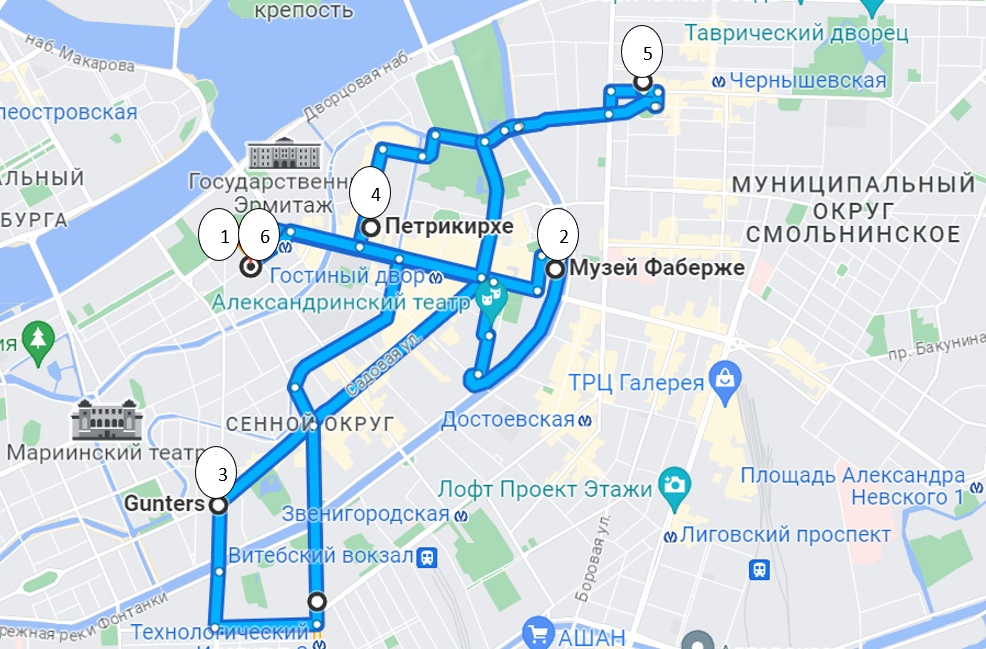 Рис 1. Схема экскурсионного маршрута «Немецкая культура в пространстве Санкт-Петербурга» (протяженность маршрута – 16 км)Условные обозначения:Отель Petro Palace, Малая Морская ул., 14, Санкт-ПетербургМузей Фаберже, набережная реки Фонтанки, 21, Санкт-ПетербургРесторан Gunters, Вознесенский пр., 45, Санкт-ПетербургПетрикирхе, Невский пр., 22 - 24, лит. б, Санкт-ПетербургЛютеранская церковь Святой Анны, Кирочная 8 лит в, Санкт-ПетербургОтель Petro Palace, Малая Морская ул., 14, Санкт-ПетербургДень 2. Итальянская культура в пространстве Санкт-Петербурга.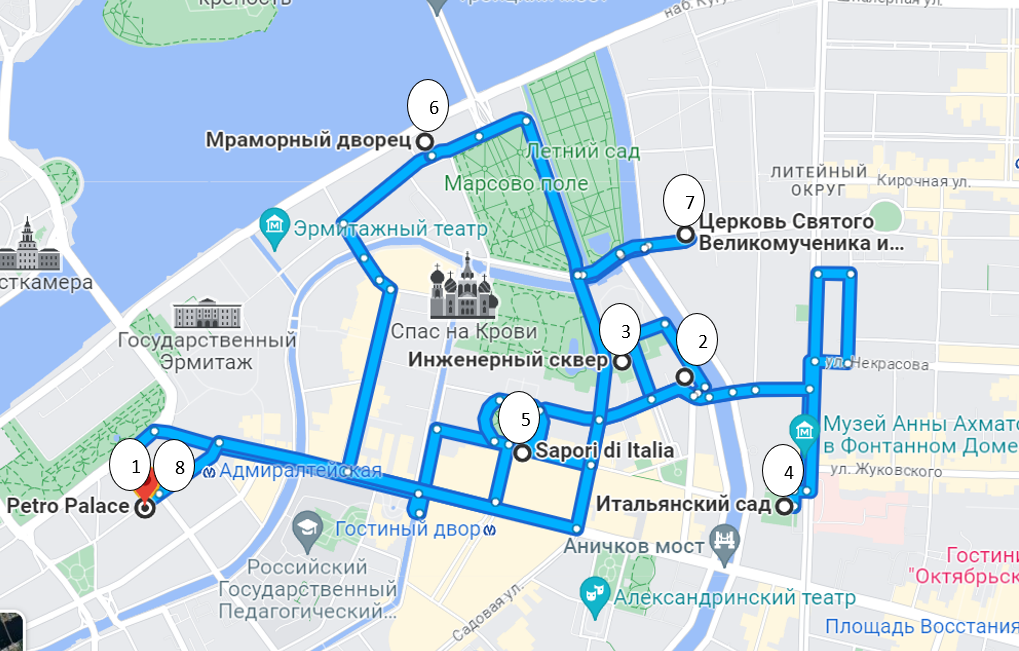 Рис 2. Схема экскурсионного маршрута «Итальянская культура в пространстве Санкт-Петербурга» (протяженность маршрута – 10,5 км)Условные обозначения:Отель Petro Palace, Малая Морская ул., 14, Санкт-ПетербургБольшой Санкт-Петербургский государственный цирк «Чинизелли», набережная реки Фонтанки, 3, лит.А, Санкт-ПетербургИнженерный сквер, Садовая ул., 4, Санкт-ПетербургИтальянский сад, Литейный пр., 57литБ, Санкт-ПетербургРесторан Sapori di Italia, Итальянская ул., 11, Санкт-ПетербургМраморный дворец, Миллионная ул., 5/1, Санкт-ПетербургЦерковь Святого Великомученика и Целителя Пантелеймона, ул. Пестеля, 2А, Санкт-ПетербургОтель Petro Palace, Малая Морская ул., 14, Санкт-ПетербургДень 3. Французская культура в пространстве Санкт-Петербурга.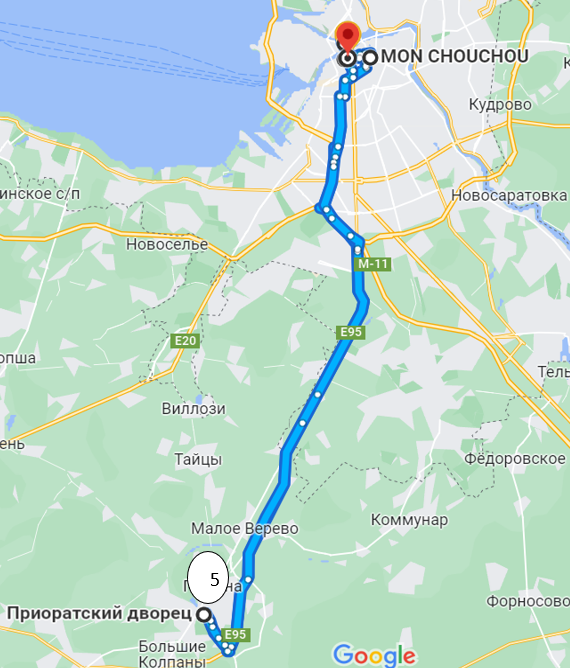 Рис 3а. Схема экскурсионного маршрута «Французская культура в пространстве Санкт-Петербурга» (протяженность маршрута – 106,5 км)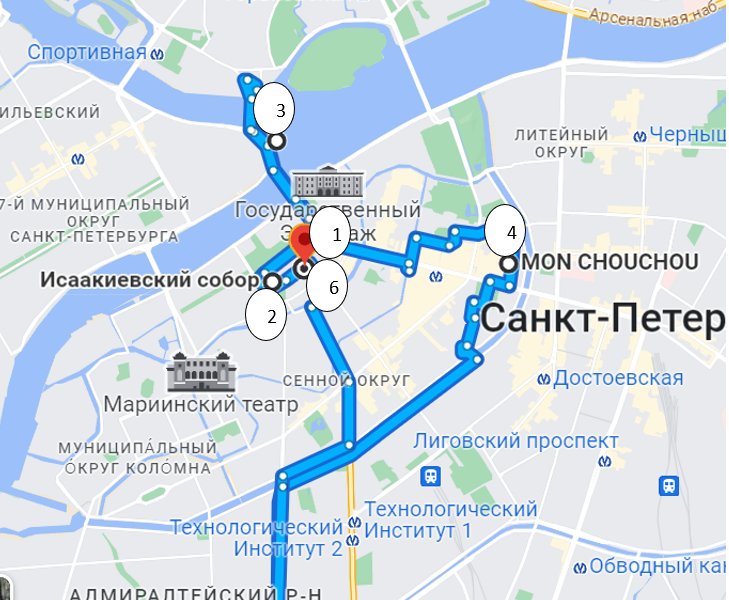 Рис 3б. Увеличенная схема части экскурсионного маршрута «Французская культура в пространстве Санкт-Петербурга» в центральной части г. Санкт-ПетербургУсловные обозначения:Отель Petro Palace, Малая Морская ул., 14, Санкт-ПетербургИсаакиевский собор, Исаакиевская пл., 4, Санкт-ПетербургСтрелка Васильевского острова, Биржевая пл., 4, Санкт-ПетербургРесторан MON CHOUCHOU, Караванная ул., 3/35, Санкт-ПетербургПриоратский дворец, Красноармейский пр., д. 1, Гатчина, Ленинградская обл.Отель Petro Palace, Малая Морская ул., 14, Санкт-ПетербургДень 4. Английская культура в пространстве Санкт-Петербурга.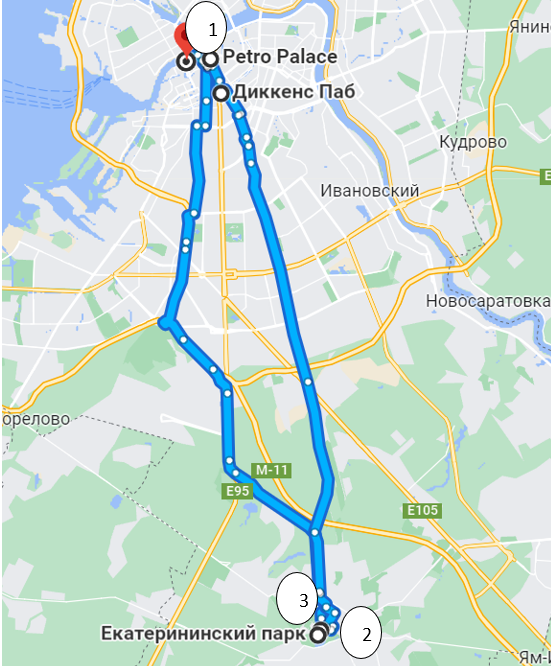 Рис 4а. Схема экскурсионного маршрута «Английская культура в пространстве Санкт-Петербурга» (протяженность маршрута – 59,5 км)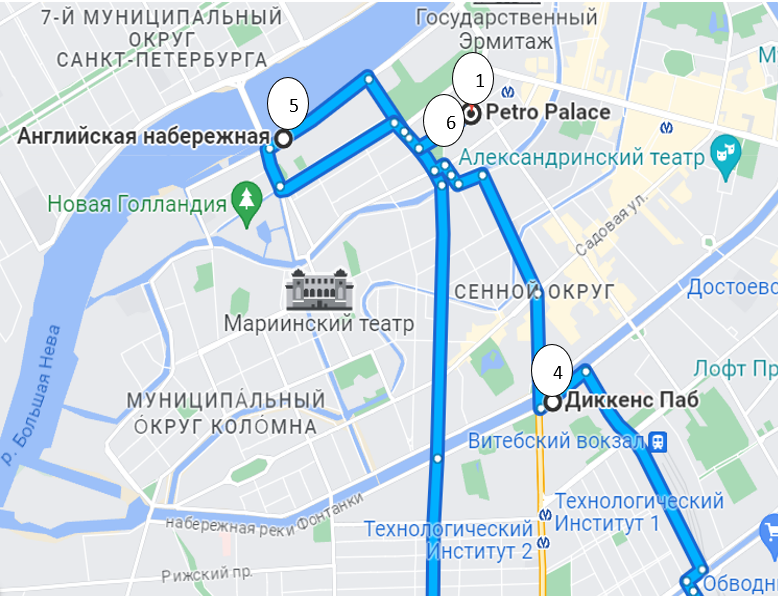 Рис 4б. Увеличенная схема части экскурсионного маршрута «Английская культура в пространстве Санкт-Петербурга» в центральной части г. Санкт-ПетербургУсловные обозначения:Отель Petro Palace, Малая Морская ул., 14, Санкт-ПетербургХолодная баня с Агатовыми комнатами, Садовая ул., 7, ПушкинЕкатерининский парк, Садовая ул., 7, ПушкинРесторан Диккенс Паб, набережная реки Фонтанки, 108, Санкт-ПетербургАнглийская наб., Санкт-ПетербургОтель Petro Palace, Малая Морская ул., 14, Санкт-ПетербургДень 5. Китайская культура в пространстве Санкт-Петербурга.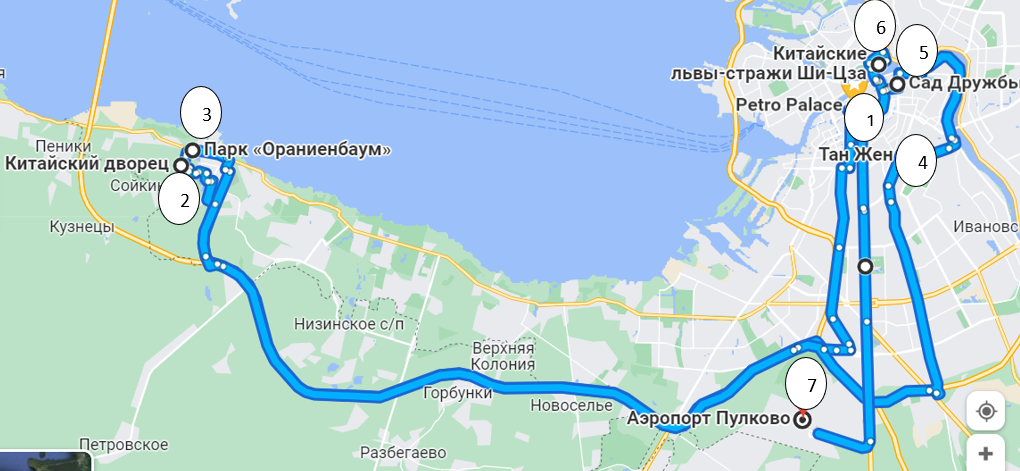 Рис 5. Схема экскурсионного маршрута «Китайская культура в пространстве Санкт-Петербурга» (протяженность маршрута – 150,4 км)Условные обозначения:Отель Petro Palace, Малая Морская ул., 14, Санкт-ПетербургКитайский дворец, Верхний парк, 7, ЛомоносовПарк «Ораниенбаум», Дворцовый пр., 50, ЛомоносовРесторан Тан Жен, набережная Обводного канала, 46, Санкт-ПетербургСад Дружбы, Литейный пр., Санкт-ПетербургКитайские львы-стражи Ши-Цза, Петровская наб., Санкт-ПетербургАэропорт Пулково3.3. Калькуляция тура «Счастливые дни в русской Европе».Калькуляция тура выполнена на кол-во туристов: 15 чел. + 1 гид-сопровождающий + 1 водитель (таблица 2). По итогам расчетов, стоимость тура «Счастливые дни в русской Европе» на 1 человека составляет 48770,4 руб.Особенности расчетов некоторых экскурсий:Индивидуальная экскурсия в Музей Фаберже – 5 000 руб. для группы от 1 до 5 чел. При увеличении группы - доплата 1 000 руб. за каждого последующего участника (максимальный размер группы – 18 чел.). Индивидуальная экскурсия в Мраморный Дворец – 14 000 руб. (максимальный размер группы – 20 чел.).Индивидуальная развлекательная программа «Акколада - путь рыцаря» в Приоратском Дворце – 12 000 руб. (максимальный размер группы – 15 чел.).Индивидуальная экскурсия по павильону «Холодная баня» (Агатовые комнаты) – 10 000 руб. на группу от 1 до 10 чел., при увеличении группы - доплата 1 000 руб. за каждого последующего участника (максимальный размер группы – 15 чел.).Таблица 2. Расчет стоимости туристского маршрута «Счастливые дни в русской Европе».3.4 Продвижение тураКитай является одной из самых цифровизованных стран, число интернет-пользователей страны достигает 1 млрд чел. К тому же, за последние 10 лет подавляющее число продаж товаров и услуг почти полностью перешли в онлайн-среду, а именно в социальные сети. Исходя из этих данных, основными инструментами продвижения туристского продукта станут китайские социальные сети [23].Основываясь на последних тенденциях, большая часть онлайн-покупок совершается в социальных сетях, все магазины и бренды имеют свои официальные страны в главных приложениях КНР. Учитывая этот факт, обычные одностраничные или многостраничные сайты уже не имеют большого спроса, поэтому можно сфокусироваться на других методах продвижения.Самое популярное приложение в Китае – WeChat. Почти каждый магазин товаров и услуг присутствует на этой платформе, так как это основная площадка для взаимодействия с потенциальными покупателями. На ней размещаются и публикуют товары и новости как предприниматели, так и правительственные учреждения Китая и даже других стран. Для продвижения на площадке туристская фирма, которая будет реализовывать турпродукт, может создать свою официальную страницу, где есть возможность как предлагать услуги на продажу, публиковать актуальные новости о туристских программах и городах, так и общаться с потенциальными клиентами. Это обязательный канал для продвижения, поскольку именно здесь китайцы будут искать интересующие их услуги или бренды.Другое популярное приложение в Китае – это Douyin, аналог известного в России Тик-Тока. Приложение для публикации коротких видео охватывает более 700 млн пользователей из всего 1 млрд интернет-пользователей. Через формат видео возможно быстро и наглядно показать интересные достопримечательности Санкт-Петербурга или конкретного тура, добавить небольшое описание и ссылки на контактную информацию – возможно привлечь новую аудиторию на страницу WeChat. Зрительная информация усваивается пользователями быстрее всего и есть возможность создать «wow-эффект» для привлечения потенциальных клиентов.Также возможно продвижение через туроператоров г. Санкт-Петербург, которые принимали иностранных туристов до пандемии 2019 года, и, вероятно, возобновят свою деятельность по приему туристов из Китая в ближайшем будущем. Такие туристские компании, как «Туроператор «Невские Сезоны», «Луна-тур», «Тари Тур», «Интурист» и др.Участие в отраслевых туристических выставках в Китае – в отличие от подобных выставок в России, где основное продвижение услуг ведется в формате В2В, на китайском рынке чаще встречается формат В2С, где есть возможность продать услугу напрямую заинтересованному покупателю. Возможный минус данного способа продвижения – сложность и дороговизна реализации, а также меньшее число охваченных потенциальных клиентов.  Ещё один, достаточно необычный способ продвижения и рекламы турпродукта – организовать сотрудничество со съемочной компанией из Китая о проведении части съемок на территории Санкт-Петербурга, а конкретно в местах, которые присутствуют в программе тура. За последние несколько лет сериальная и киноиндустрия Китая совершила большой прорыв, популярность односезонных сериалов (дорам) увеличивается с каждым годом. Погружение главных героев в незнакомую, непривычную среду для зрителей вызывает волну интереса к рекламируемой дестинации, вследствие чего увеличивается число потенциальных туристов и туристический въездной поток. Согласно данным коммуникационного портала о туризме «СПб-Туркит» и форума Saint Petersburg Travel Hub в 2019 г., увеличение турпотока «по следам героев фильма» составляет от 10 до 40% [24].В целом, существует достаточно различных методов продвижения туристического продукта на аудиторию китайских туристов. В основном, они различаются по своему виду – онлайн или оффлайн продвижение, а также по сложности организации и стоимости. Основываясь на особенностях целевой аудитории, выделенной для данного туристского маршрута, рекомендуется использование методов онлайн-продвижения: через социальные сети WeChat и Douyin, с помощью непосредственно туроператоров, оказывающих услуги въездного туризма, а также при наличии возможности и средств попробовать способ продвижения через рекламу дестинации в сериалах и фильмах китайского производства.ЗАКЛЮЧЕНИЕ	Межкультурная коммуникация является важной частью развития туризма в Санкт-Петербурге. В многонациональном городе, где на протяжении многих лет были созданы культурные памятники и сохранены традиции разных стран, подобное культурное разнообразие может служить удачным инструментом для привлечения иностранных туристов. Для развития туризма в Санкт-Петербурге и привлечения большего количества туристов, необходимо уделять внимание не только инфраструктурным удобствам и достопримечательностям, но и развивать понимание и уважение других культур. Это поможет гостям города насладиться нестандартным культурным опытом и оставить положительные воспоминания о поездке в Санкт-Петербург.В заключение, можно с уверенностью сказать, что межкультурная коммуникация является одним из ключевых факторов развития туризма в Санкт-Петербурге. Это поможет сделать город более открытым и привлекательным для туристов, при этом укреплять его культурную и историческую ценность. Важно продолжать работать над развитием межкультурного взаимодействия для создания благоприятного и безопасного окружения для всех туристов и местных жителей.Одной из основных проблем является отсутствие индивидуальных туристических программ и услуг на китайском языке, что затрудняет взаимодействие с туристами из КНР, а также повышает вероятность негативного опыта у туристов из-за коммуникативных трудностей. Кроме того, проблемой является отсутствие достаточного количества персонала, говорящего на китайском языке. В современных условиях важно развивать сотрудничество с китайскими партнерами и создавать более привлекательную среду для китайских туристов.  В заключение можно сказать, что развитие выездного туризма жителей КНР в Санкт-Петербурге является перспективным направлением, но для его успешного развития необходимо уделять внимание решению проблем, связанных с недостатком услуг, персонала и коммуникативной сферы. Сотрудничество с Китаем в сфере туризма имеет большой потенциал для развития российской экономики, увеличения занятости и расширения международных связей. Китайские туристы могут стать одними из самых действенных посетителей, которые могут дополнительно поддержать экономику Санкт-Петербурга. Поэтому необходимо усилить действия по привлечению китайских туристов, путем создания более привлекательных туристических маршрутов, которые включают интересные и нестандартные достопримечательности Санкт-Петербурга. Также важно учитывать различия в культуре и обычаях, чтобы обеспечить безопасность, комфорт и удобство для всех туристов.Рекомендуется использовать местные ресурсы и услуги, такие как гиды и переводчики, аутентичные места отдыха для представления Санкт-Петербурга китайским туристам. Важно поддерживать открытый диалог и обмен мнениями с представителями китайского туристического рынка, чтобы стать более конкурентоспособными и значимыми игроками в международном туристическом сообществе.СПИСОК ЛИТЕРАТУРЫЛитературные источники:Арташкина Т.А., Цзя Хуэйминь. Традиционная культура в современной национальной культуре Китая // Общество: философия, история, культура. 2016. №5. Багновская Н.М. Специфика русской культуры // Вестник РЭА им. Г. В. Плеханова. 2004. №1. Бейдина Т.Е., Новикова А.В., Погулич О.В. Сотрудничество между Забайкальским краем и Китаем: функционирование региональных факторов с учетом внешних санкций // Политические проблемы международных отношений. Серия: Политология. Религионоведение. 2016. Т. 17. С. 23-32.Боголюбова Н. М., Николаева Ю. В. Российско-французские культурные связи начала XXI века в контексте внешней культурной политики Франции // Вестник Санкт-Петербургского университета. Политология. Международные отношения. 2008. №3. Боголюбова Н.М. Итальянский оперный театр в Санкт-Петербурге // Вестник СПбГИК. 2014. №3 (20). Боголюбова С.А., Боголюбов В.С. Современные факторы и проблемы привлекательности России как туристской дестинации для китайских туристов // Азимут научных исследований: экономика и управление. 2018. Т. 7. № 4(25). С. 48–52.Булмистре Я. Э. Вклад британцев в культуру Петербурга XVIII столетия // Система ценностей современного общества. 2010. №10-2. Булмистре Я.Э. Влияние Англии на формирование культуры Петербурга в XVIII В.: источниковедческий и историографический аспект // Общество. Среда. Развитие (Terra Humana). 2010. №1. Василик М. А. Основы теории коммуникации. — М.: Гардарики, 2003. - 615 с. Васильева А.Д., Тестина Я.С., Кучумов А.В. Развитие внешнеэкономических связей России и Китая в   области   туризма   //   Ученые   записки    Крымского    федерального    университета    имени В.И. Вернадского: экономика и управление. 2018. Т. 4(70). № 1. С. 31–40.Верещагин Е. М., Костомаров В.Г. Язык и культура. - М.: 1990. С. 67Власов В.Г., Лукина Н.Ю. Русская архитектура в контексте классической типологии художественных стилей // Общество. Среда. Развитие (Terra Humana). 2015. №3 (36). Возняк Е.Р. Обломы и профили фасадов зданий Санкт-Петербурга XVIII в // Вестник МГСУ. 2015. №12. Восколович Н.А. Междисциплинарный аспект современных исследований в сфере туризма // Вестник Московского университета. Серия 6: Экономика. 2016. № 6. С. 71–86.Востриков А.В. Взаимодействие русской и французской культур в XVIII веке // Вестник СамГУ. 2007. №1. Вэнь Ли. Китайско-российское сотрудничество в сфере туризма // Россия и АТР. 2011. № 3. С. 151–158.Гасанова С. С. Архитектурный облик Санкт-Петербурга в культурно-историческом наследии России // Наука и современность. 2013. №26-1. Гликин А.А. Архитектура Петербурга в XXI веке (анализ ситуации и предложения к исправлению) // Вестник Санкт-Петербургского университета. История. 2007. №4. Глоденко А.Ю. Повседневная жизнь немцев в Петербурге и Санкт-Петербургской губернии во второй половине XIX - начале ХХ в.: историография вопроса // Вестн. Том. гос. ун-та. История. 2017. №46. Головченко Т.П., Рубцова Н.В. Оценка туристского продукта и гостеприимства в Прибайкалье: результаты онлайн-опроса китайских туристов // Азимут научных исследований: экономика и управление. 2019. Т. 8. № 1(26). С. 129–132 Горелик Р.С. Немцы в Санкт-Петербурге: вклад в российскую науку и культуру // РСМ. 2001. №3. Даниленко Н.Н., Рубцова Н.В. Роль и направления международного сотрудничества в сфере туризма в аспекте сохранения установок на устойчивое развитие регионов // Известия Иркутской государственной экономической академии. 2014. № 5. Животовская И.Г. Особенности формирования образа Италии в России: история и современность // АПЕ. 2016. №2. Жиров А.Н. Архитектура Санкт-Петербурга // Фундаментальные и прикладные исследования: проблемы и результаты. 2014. №13. Загрязкина Т.Ю. Следы Франции в России // Вестник Московского университета. Серия 19. Лингвистика и межкультурная коммуникация. 2009. №4. Иванская И. В. Причины появления и распространения французской культуры в России в эпоху Петра I // Известия РГПУ им. А. И. Герцена. 2006. №23Ковалева А.И. Культурная самобытность и культурное разнообразие в современном российском обществе // ТРУДЫ СПБГИК. 2008. №. Конькова Г.И. Историко-культурные достопримечательности Санкт-Петербурга и Ленинградской области при обучении специалиста – учителя географии // Царскосельские чтения. 2011. №XV. Малич К.А. «Я ПОРАЖЕН ВСЕМ ВИДЕННЫМ»: ПОЕЗДКИ БРИТАНСКИХ АРХИТЕКТОРОВ В СССР (К ВОПРОСУ О ВОСПРИЯТИИ СОВЕТСКОЙ АРХИТЕКТУРЫ И ОБ ОСОБЕННОСТЯХ КОММУНИКАЦИИ МЕЖДУ АНГЛИЙСКИМИ И СОВЕТСКИМИ ЗОДЧИМИ В 1920-1930-Е ГОДЫ) // Вестник Санкт-Петербургского университета. Искусствоведение. 2020. №3. Мачалкин С.Е., Морева С.Н. Анализ качества и состава туристского потока из Китайской Народной Республики // Социально-экономические явления и процессы. 2019. Т. 14. № 105. С. 25–29. Мусорина В. Живая Россия Русский музей: картины настоящего // Прямые инвестиции. 2010. №8. Никифорова Л.В. Китайская тема в современном художественном пространстве Санкт-Петербурга // Общество. Среда. Развитие (Terra Humana). 2018. №4 (49). Погодин С.Н., Ли Цзинчэн. Китайско-российские культурные связи: традиции академического диалога. Рецензия на коллективную монографию "a history of the cultural exchanges between China and Russia" // Terra Linguistica. 2019. №4. Рыкова О.Н. Биполярность русской культуры на примере развития Москвы и Петербурга в XIX в // Актуальные проблемы гуманитарных и естественных наук. 2014. №12-2. Сазыкин А.М., Глушко А.А. Методические подходы к сравнительной оценке рекреационно- географического положения для развития международного туризма (на примере Китая) // Сервис в России и за рубежом. 2021. № 1. С. 59–69. Сазыкин А.М., Широкова А.В. Тенденции развития китайского выездного туризма // Сервис в России и за рубежом. 2021. № 4. С. 18-31Се И. Перспективы развития туризма в Забайкальском крае // Российские регионы: взгляд в будущее. 2016. Т. 3. № 2. С. 141–146.Сокурова О. Б. Историософия Санкт-Петербурга в символах культуры // Вестник Санкт-Петербургского университета. История. 2011. №1. Степина В. С. Новая философская энциклопедия. - М.: Мысль – 2001. - 354 с. Сяогуан Б. Анализ текущей ситуации и перспектив китайско-российского сотрудничества в сфере культурных инициатив в рамках проекта «Один пояс, один путь» // Власть и управление на Востоке России. 2018. № 2(83). С. 8-15. Тетдоева С.А. Итальянская художественная традиция и ее воплощение в русской культуре // ТРУДЫ СПБГИК. 2007. №. Ходжаева Ю.М. Пространство русской культуры: новые грани смысла // Вестник РЭА им. Г. В. Плеханова. 2013. №4 (58). Хохлова И. Н. Межкультурная коммуникация. Понятие, уровни, стратегии // Актуальные проблемы филологии: материалы I Междунар. науч. конф. (г. Пермь, октябрь 2012 г.). — Пермь: Меркурий, 2012. — С. 98-101. Ху Яньли. Концепция китайской культуры в контексте глобализации // Общество: философия, история, культура. 2016. №3. Цветаева М.Н. Русский музей в контексте философии культуры // Вестник Санкт-Петербургского университета. Политология. Международные отношения. 2009. №2. Чжан С., Ноева Е.Е. Анализ и перспективы развития российско-китайского сотрудничества в    сфере    туризма    //    Московский    экономический    журнал.    2021.    №    12.    С.    489–497. Чэнь Ц. Развитие взаимодействия между КНР и Россией в сфере туризма // Экономика и политика. 2019. № 1(13). С. 44–48.Интернет-источники:[1] Немцы в Санкт-Петербурге [интернет источник] URL: https://ethnospb.ru/p4/t11/l93/index.htm[2] 90 лучших достопримечательностей Санкт-Петербурга [интернет источник] URL: https://www.kp.ru/russia/sankt-peterburg/dostoprimechatelnosti/luchshie/[3] Петербургские немцы — 10 немецких мест в Санкт-Петербурге [интернет источник] URL: https://peterburg.center/story/peterburgskie-nemcy-10-nemeckih-mest-v-sankt-peterburge.html?ysclid=led896e4zk971556691[4] Занимательный Петербург. Китайские места Петербурга [интернет источник] URL:  https://petersburglike.ru/2014-07-14/kitajskie-mesta-peterburga/[5] KudaGo 11 немецких мест Петербурга [интернет источник] URL: https://kudago-com.turbopages.org/turbo/kudago.com/s/spb/list/6-nemeckih-mest-peterburga/[6] История.РФ Итальянские зодчие в России: Кто изменил облик двух столиц [интернет источник] URL: https://histrf.ru/read/articles/italyanskie-zodchie-v-rossii-kto-izmenil-oblik-dvuh-stolic[7] Итальянские архитекторы Петербурга [интернет источник] URL: https://paperpaper.io/italian-architecture/[8] Итальянцы в Петербурге: от дворцов Трезини до элитных домов [интернет источник] URL: https://www.dp.ru/a/2018/10/31/Italjanci_v_Peterburge_o[9] Итальянцы, построившие «Северную Венецию» [интернет источник] URL:  https://spb.aif.ru/society/134192[10] Китайские места Петербурга: Поднебесная в городе на Неве [интернет источник] URL:  https://spbinteres.ru/kitajskie-mesta-v-spb.html[11] Китайский сквер, Парки-сады, архитектура [интернет источник] URL: https://www.etovidel.net/sights/city/saint-petersburg/id/kitajskij_skver[12] Китайский туризм в России: современное состояние и тенденции // Век информации [интернет-источник]. URL: https://age-info.com/2019/07/китайский-туризм-в-россии-современно/ (дата обращения 11.09.2022). [13] Где в Петербурге искать Лондон. Британское наследие в недвижимости Петербурга [интернет источник] URL:  https://www.dp.ru/a/2020/11/19/Gde_v_Peterburge_iskat_L[14] Где окунуться в атмосферу Англии в Северной столице? — Английские места в Петербурге Петербурга [интернет источник] URL: https://peterburg.center/ln/gde-okunutsya-v-atmosferu-anglii-v-severnoy-stolice-angliyskie-mesta-v-peterburge.html?ysclid=led85maz5w504058070[15] КОМИТЕТ ПО ЭКОНОМИЧЕСКОЙ ПОЛИТИКЕ И СТРАТЕГИЧЕСКОМУ ПЛАНИРОВАНИЮ САНКТ-ПЕТЕРБУРГА // Итоги социально-экономического развития Санкт-Петербурга за январь-декабрь 2021 года 	[интернет источник] 	URL: https://www.gov.spb.ru/static/writable/ckeditor/uploads/2022/02/03/48/%D0%A1%D0%BF%D1%80%D0%B0%D0%B2%D0%BA%D0%B0_%D0%A7%D0%9F_%D1%8F%D0%BD%D0%B2%D0%B0%D1%80%D1%8C-%D0%B4%D0%B5%D0%BA%D0%B0%D0%B1%D1%80%D1%8C_2021_%D0%B3%D0%BE%D0%B4%D0%B0.pdf[16] Федеральная служба государственной статистики [интернет источник] URL: https://rosstat.gov.ru/statistics/turizm [17] Проект «Неформальные достопримечательности» [интернет источник] URL: https://www.etovidel.net/sights/city/saint-petersburg/id/kitajskij_skver[18] Официальный сайт лютеранской церкви Петрикирхе [интернет источник] URL: https://petrikirche.ru/[19] Большой Санкт-Петербургский Государственный Цирк [интернет источник] URL: https://www.circus.spb.ru/muzej-tsirkovogo-iskusstva.html[20] Официальный сайт по поиску и заказу экскурсий онлайн «Спутник» [интернет источник] URL: https://www.sputnik8.com/ru/st-petersburg/activities/44132-dzhaz-nad-nochnoy-nevoy-pod-razvodnymi-mostami[21] ГОСУДАРСТВЕННЫЙ МУЗЕЙ-ЗАПОВЕДНИК «ЦАРСКОЕ СЕЛО» [интернет источник] URL: https://tzar.ru/services/exclusive-tours[22] Официальный сайт государственного музея-заповедника Петергоф [интернет источник] URL:  https://peterhofmuseum.ru/objects/oranienbaum/kitayskiy_dvorets/info#date=03.06.2023[23] ЭКД! интернет-издание о Китае на русском языке. Раздел о маркетинге в Китае [интернет источник] URL:  https://ekd.me/business/ [24] Коммуникационный портал о туризме «СПб-Туркит» [интернет источник] URL:  http://spbtourkit.ru/2019/09/14/promo-v-knr/ ПРИЛОЖЕНИЯПРИЛОЖЕНИЕ 1. Результаты социологического опроса граждан КНРВопрос №1. Хотели бы Вы посетить Россию с туристическими целями?Подавляющее число респондентов (93,7%) высказались, что хотели бы когда-нибудь посетить Россию.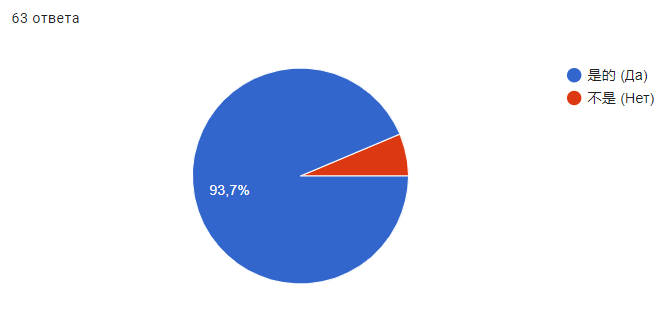 Рис 1. Диаграмма, отражающая процентное соотношение ответов на вопрос №1.Вопрос №2. Если да, то какой регион хотели бы посетить?Подавляющее большинство из опрошенных людей хотели бы посетить столичные города – Москву (45,9%) и Санкт-Петербург (43,6%). На третьем месте находится ответ: хочу сконцентрироваться на природных местах и не уделять большое внимание городам (4,6%). Несмотря на то, что в процентном соотношении этот вариант ответа выбрало небольшое количество человек, стоит отметить, что запрос на это есть.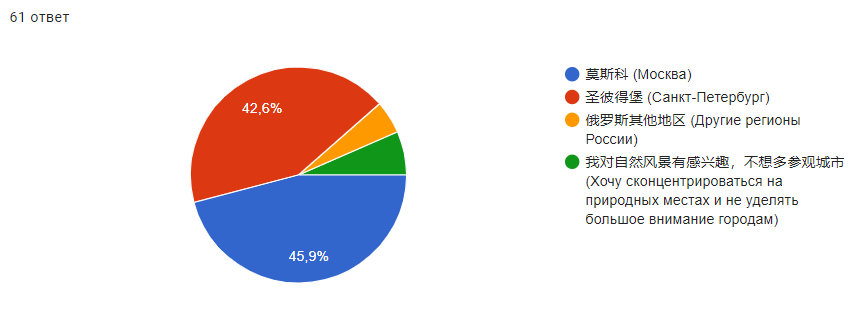 Рис 2. Диаграмма, отражающая процентное соотношение ответов на вопрос №2.Вопрос №3. Если бы Вы поехали в Россию в первый раз, 
какие места Вы бы хотели посетить? Наиболее популярным ответом является - Музеи. На втором мете располагается вариант - Исторические и культурные памятники. На третьем - Фестивали и Мастер-классы. На четвёртом - Развлекательные экскурсии. Однако для формирования полного понимая картины в данном вопросе, необходимо проанализировать полученные данные в зависимости от возраста респондентов.  Так, например, люди возраста 45 лет и старше в подавляющем большинстве выбирают посещение исторических и культурных памятников, а также музеев. Лишь 2е из 10ти респондентов данной возрастной категории хотели бы посетить в России фестивали и мастер-классы. Если же посмотреть ответы возрастной категории 30 – 45 лет, то на первом месте у них также будет находиться посещение музеев, 3е из 4х человек выбрали этот вариант ответа, на втором месте по популярности находится вариант ответа - Исторические и культурные памятники. На последних местах находятся ответы: Фестивали и Мастер-классы, и Развлекательные экскурсии соответственно. Результаты ответов сильно меняются, в зависимости от смены поколений, так респондентов возраста 20 - 30 лет, в большей мере выбирают мастер-классы и фестивали, а также музеи, эти варианты ответа выбрали больше половины участников опроса. На третьем месте находится вариант ответа - развлекательные экскурсии, его выбрало немного меньше половины участников анкеты. Дальше тенденция в сторону ухода от посещения исторических и культурных памятников увеличивается в соответствии с уменьшением возраста респондентов. 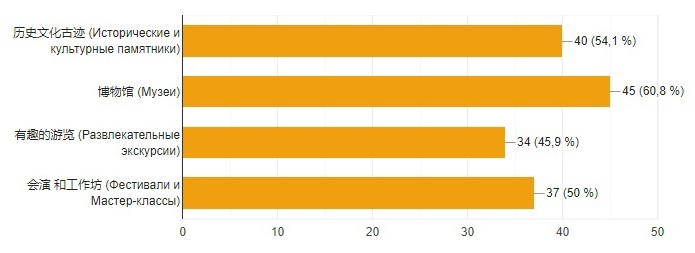 Рис 3. Диаграмма, отражающая процентное соотношение ответов на вопрос №3.Вопрос №4. Посетить Россию для вас было бы предпочтительней:Большая часть респондентов ответили, что хотели бы посетить Россию самостоятельно (55%), а не в составе группы (45%).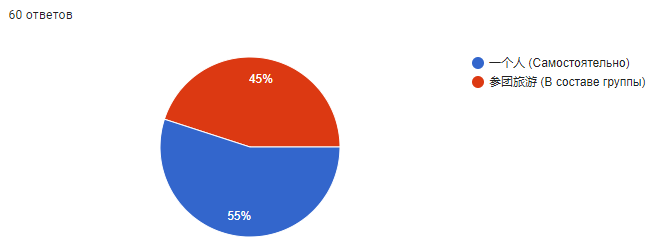 Рис 4. Диаграмма, отражающая процентное соотношение ответов на вопрос №4.Вопрос №5. Согласились бы вы посетить интересные места, которые позволят разнообразить Ваше путешествие при условии, если там недостаточно инфраструктуры для китайских туристов?Большинство респондентов ответили на данный вопрос: Да (28,3%) и Скорее да, чем нет (26,7%). 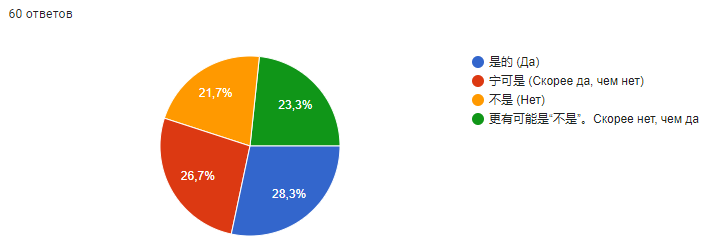 Рис 5. Диаграмма, отражающая процентное соотношение ответов на вопрос №5.            Вопрос №6. Было бы Вам интересно изучить культуру нескольких европейских стран в ходе путешествия по городу Санкт-Петербургу?Большая часть респондентов ответили на данный вопрос «Да, было бы интересно» (70%) и только 30% ответили, что не заинтересованы.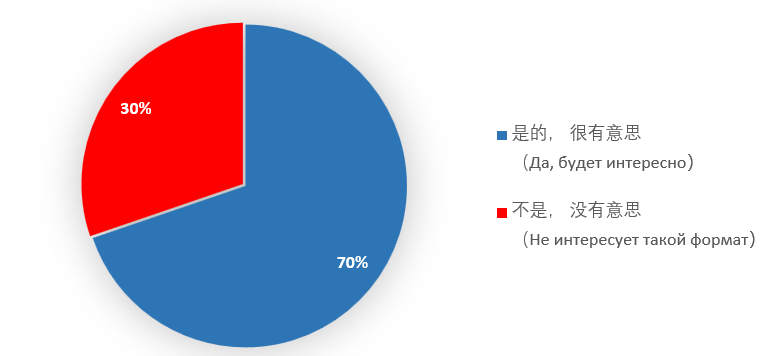 Рис 6. Диаграмма, отражающая процентное соотношение ответов на вопрос №6.ПРИЛОЖЕНИЕ 2. Технологическая карта туристского маршрута «Счастливые дни в русской Европе».Таблица №1. Основные характеристики составных элементов программы тура «Счастливые дни в русской Европе».	Таблица №2. Детализированный маршрут тура «Счастливые дни в русской Европе».1 День. Немецкая культура (вторник)Обзорная экскурсия по Санкт-Петербургу: Адмиралтейство, Дворцовая площадь, конные статуи на Аничковом мосту.1 День. Немецкая культура (вторник)Посещение Музея Фаберже, индивидуальный экскурсионный сеанс по Музею Фаберже1 День. Немецкая культура (вторник)Обед в немецком ресторане «Gunter’s»1 День. Немецкая культура (вторник)Экскурсия по Петрикирхе (посещение фойе, церковного зала, башни с колоколами, исторической выставки, катакомб)1 День. Немецкая культура (вторник)Посещение Анненкирхе, органный концерт1 День. Немецкая культура (вторник)Возвращение в отель2 День. Итальянская культура (среда)Посещение музея циркового искусства в Цирке Чинизелли, экскурсия «Не счесть талантов цирковой арены»2 День. Итальянская культура (среда)Прогулка по Инженерному скверу вокруг Михайловского замка2 День. Итальянская культура (среда)Прогулка по Итальянскому саду, время на фото2 День. Итальянская культура (среда)Обед в итальянском ресторане «Sapporo di Italia»2 День. Итальянская культура (среда)Экскурсия в Мраморный дворец2 День. Итальянская культура (среда)Посещение Пантелеймоновской церкви и свободное время на фото (Пантелеймоновский мост, Чижик-Пыжик, Соляной переулок с фасадами Академии Штиглица)2 День. Итальянская культура (среда)Возвращение в отель3 День. Французская культура (четверг)Экскурсия в Исаакиевский Собор, подъем на колоннаду3 День. Французская культура (четверг)Посещение стрелки Васильевского острова3 День. Французская культура (четверг)Обед в французском ресторане «Mon Chouchou»3 День. Французская культура (четверг)Экскурсия в Гатчине по Приоратскому дворцу. Индивидуальная развлекательная программа «Акколада - путь рыцаря».3 День. Французская культура (четверг)Возвращение в отель, свободное время3 День. Французская культура (четверг)(Дополнительно) Ночная теплоходная экскурсия «Джаз над ночной Невой под разводными мостами» (от причала на наб. Макарова, д. 34)4 День. Английская культура (пятница)Выезд в Пушкин4 День. Английская культура (пятница)Посещение павильона «Холодная баня» и Агатовых комнат с индивидуальным экскурсионным обслуживанием4 День. Английская культура (пятница)Свободное время в Екатерининском парке (рекомендуется посмотреть Китайскую деревню в парке)4 День. Английская культура (пятница)Обед в английском пабе «DICKENS»4 День. Английская культура (пятница)Обзорная экскурсия по Английской набережной: Дворец Великого Князя Михаила Александровича, Англиканская церковь4 День. Английская культура (пятница)Возвращение в отель, свободное время4 День. Английская культура (пятница)(Дополнительно, при наличии представлений) – Посещение балетного представления в Мариинском Театре5 День. Китайская культура (суббота)Выезд в Ораниенбаум5 День. Китайская культура (суббота)Экскурсия в Китайский Дворец, посещение известной Стеклярусного кабинета с отделкой 1760-х г.5 День. Китайская культура (суббота)Свободное время в парке Ораниенбаума5 День. Китайская культура (суббота)Обед в китайском ресторане «Тан Жен» на Обводном Канале5 День. Китайская культура (суббота)Посещение китайского Сада Дружбы, время на фото 5 День. Китайская культура (суббота)Посещение фигуры льва Ши-Цза из Китая на Петровской набережной, время на фото5 День. Китайская культура (суббота)Окончание экскурсионной программы, отправление в аэропорт№Название услугиНазвание услугиЦена на группу, руб.Цена на 1 чел., руб.1Транспортное обслуживание1 день88001Транспортное обслуживание2 день88001Транспортное обслуживание3 день88001Транспортное обслуживание4 день77001Транспортное обслуживание5 день88002Сопровождение гида-переводчика1 день80002Сопровождение гида-переводчика2 день80002Сопровождение гида-переводчика3 день80002Сопровождение гида-переводчика4 день70002Сопровождение гида-переводчика5 день80003Проживание в отеле «Petro Palace Hotel» 4* за 4 ночиПроживание в отеле «Petro Palace Hotel» 4* за 4 ночи0223524Услуга по постановке на миграционный учётУслуга по постановке на миграционный учёт01805Индивидуальный экскурсионный сеанс по Музею ФабержеИндивидуальный экскурсионный сеанс по Музею Фаберже1600006Обед в ресторане Gunter’sОбед в ресторане Gunter’s15007507Экскурсия по ПетрикирхеЭкскурсия по Петрикирхе4004008Органный концерт в АнненкирхеОрганный концерт в Анненкирхе08009Экскурсия в Цирке Чинизелли «Не счесть талантов цирковой арены»Экскурсия в Цирке Чинизелли «Не счесть талантов цирковой арены»30030010Обед в ресторане Sapporo di ItaliaОбед в ресторане Sapporo di Italia100050011Индивидуальная экскурсия в Мраморный ДворецИндивидуальная экскурсия в Мраморный Дворец14000012Экскурсия в Исаакиевский Собор + подъем на колоннадуЭкскурсия в Исаакиевский Собор + подъем на колоннаду75075013Обед в ресторане «Mon Chouchou»Обед в ресторане «Mon Chouchou»3000190014Индивидуальная развлекательная программа «Акколада - путь рыцаря» в Приоратском ДворцеИндивидуальная развлекательная программа «Акколада - путь рыцаря» в Приоратском Дворце12000015Индивидуальная экскурсия в павильон «Холодная баня» и Агатовые комнатыИндивидуальная экскурсия в павильон «Холодная баня» и Агатовые комнаты15000016Обед в ресторане DICKENSОбед в ресторане DICKENS2000100017Экскурсия в Китайский ДворецЭкскурсия в Китайский Дворец80080018Обед в ресторане «Тан Жен»Обед в ресторане «Тан Жен»160080019Расходы на парковку транспортаРасходы на парковку транспорта1400020Расходы на группу/на 1 чел.Расходы на группу/на 1 чел.1516503053221         Расходы на 1 чел*15         Расходы на 1 чел*1545798022НЕТТОНЕТТО6096304064223+ Комиссия агентству (20%)+ Комиссия агентству (20%)73155648770,424ПРИБЫЛЬПРИБЫЛЬ1219268128.4ТЕХНОЛОГИЧЕСКАЯ КАРТА ТУРИСТСКОГО ПУТЕШЕСТВИЯГОСТ Р 50681-2010УТВЕРЖДАЮРуководитель туристской организацииИнициалы, фамилияЛичная подпись, печатьТЕХНОЛОГИЧЕСКАЯ КАРТАТУРИСТКОГО ПУТЕШЕСТВИЯ НА июнь-сентябрь 2023г.ТЕХНОЛОГИЧЕСКАЯ КАРТА ТУРИСТСКОГО ПУТЕШЕСТВИЯГОСТ Р 50681-2010УТВЕРЖДАЮРуководитель туристской организацииИнициалы, фамилияЛичная подпись, печатьТЕХНОЛОГИЧЕСКАЯ КАРТАТУРИСТКОГО ПУТЕШЕСТВИЯ НА июнь-сентябрь 2023г.ТЕХНОЛОГИЧЕСКАЯ КАРТА ТУРИСТСКОГО ПУТЕШЕСТВИЯГОСТ Р 50681-2010УТВЕРЖДАЮРуководитель туристской организацииИнициалы, фамилияЛичная подпись, печатьТЕХНОЛОГИЧЕСКАЯ КАРТАТУРИСТКОГО ПУТЕШЕСТВИЯ НА июнь-сентябрь 2023г.ТЕХНОЛОГИЧЕСКАЯ КАРТА ТУРИСТСКОГО ПУТЕШЕСТВИЯГОСТ Р 50681-2010УТВЕРЖДАЮРуководитель туристской организацииИнициалы, фамилияЛичная подпись, печатьТЕХНОЛОГИЧЕСКАЯ КАРТАТУРИСТКОГО ПУТЕШЕСТВИЯ НА июнь-сентябрь 2023г.ТЕХНОЛОГИЧЕСКАЯ КАРТА ТУРИСТСКОГО ПУТЕШЕСТВИЯГОСТ Р 50681-2010УТВЕРЖДАЮРуководитель туристской организацииИнициалы, фамилияЛичная подпись, печатьТЕХНОЛОГИЧЕСКАЯ КАРТАТУРИСТКОГО ПУТЕШЕСТВИЯ НА июнь-сентябрь 2023г.Маршрут путешествия          экскурсионный тур «Счастливые дни в русской Европе»Маршрут путешествия          экскурсионный тур «Счастливые дни в русской Европе»Маршрут путешествия          экскурсионный тур «Счастливые дни в русской Европе»Маршрут путешествия          экскурсионный тур «Счастливые дни в русской Европе»Маршрут путешествия          экскурсионный тур «Счастливые дни в русской Европе»Протяженность маршрута       343 кмПротяженность маршрута       343 кмПротяженность маршрута       343 кмПротяженность маршрута       343 кмПротяженность маршрута       343 кмПродолжительность путешествия          5 дней / 4 ночейПродолжительность путешествия          5 дней / 4 ночейПродолжительность путешествия          5 дней / 4 ночейПродолжительность путешествия          5 дней / 4 ночейПродолжительность путешествия          5 дней / 4 ночейЧисло туристов в группе (рекомендуемое) 15 чел.Число туристов в группе (рекомендуемое) 15 чел.Число туристов в группе (рекомендуемое) 15 чел.Число туристов в группе (рекомендуемое) 15 чел.Число туристов в группе (рекомендуемое) 15 чел.Стоимость (ориентировочная)/чел.      48770,4 руб.Стоимость (ориентировочная)/чел.      48770,4 руб.Стоимость (ориентировочная)/чел.      48770,4 руб.Стоимость (ориентировочная)/чел.      48770,4 руб.Стоимость (ориентировочная)/чел.      48770,4 руб.Программа обслуживания туристов в путешествии по маршруту «Счастливые дни в русской Европе»Программа обслуживания туристов в путешествии по маршруту «Счастливые дни в русской Европе»Программа обслуживания туристов в путешествии по маршруту «Счастливые дни в русской Европе»Программа обслуживания туристов в путешествии по маршруту «Счастливые дни в русской Европе»Программа обслуживания туристов в путешествии по маршруту «Счастливые дни в русской Европе»Основные характеристики составных элементов программы тураПоказатели характеристикНаселенные пункты, расстояния между нимиГ. Санкт-ПетербургГ. Санкт-Петербург – г. Гатчина – 43 кмВремя в пути – 1 часГ. Гатчина – г. Санкт-Петербург – 43 кмВремя в пути – 1 часГ. Санкт-Петербург – г. Пушкин 26 кмВремя в пути – 50 минутГ. Пушкин – г. Санкт-Петербург – 26 кмВремя в пути – 50 минутГ. Санкт-Петербург – г. Ораниенбаум – 42 кмВремя в пути – 1 час 20 минутГ. Ломоносов – г. Санкт-Петербург – 42 кмВремя в пути – 1 час 20 минутНаименование объектов туристской индустрии, оказывающих услуги размещения, и условия размещенияОтель «Petro Palace Hotel» 4*, г. Санкт-Петербург, ул. Малая Морская, д. 14. Категория номеров: Улучшенный номер с одной большой или двумя раздельными кроватями. Включенные услуги: завтракЗапланированные экскурсионные услугиГ. Санкт-Петербург:1. Автобусная обзорная экскурсия по городу2. Музей Фаберже, наб. реки Фонтанки, д. 213. Церковь Петрикирхе, Невский пр., д. 22 - 24, лит. Б4. Церковь Анненкирхе, ул. Кирочная, д. 8 лит. В5. Цирк Чинизелли, наб. реки Фонтанки д. 3, лит. А6. Инженерный сад, Садовая ул., д. 47. Итальянский сад, Литейный пр., д. 578. Мраморный дворец, Миллионная ул., д. 5/19. Пантелеймоновская Церковь, ул. Пестеля, д. 2А10. Исаакиевский Собор, Исаакиевская пл., д. 411. Стрелка Васильевского острова, Биржевая пл.12. Сад Дружбы, Литейный пр., д. 15-1713. Фигуры львов Ши-Цза, Петровская наб.Г. Гатчина:1. Приоратский дворец, Красноармейский пр., д. 1Г. Пушкин:1. Павильоны «Холодная баня» и Агатовые комнаты, Садовая ул., д. 72. Екатерининский парк, Садовая ул., д. 7Г. Ломоносов:1. Китайский Дворец, Верхний парк, д. 72. Парк Ораниенбаум, Дворцовый пр., д. 50Перевозка туристовКомпания «Транслайн», микроавтобус Mercedes-Benz Sprinter, вместимость – 19 посадочных местДругие услуги (дополнительно оплачиваемые)1. Ночная теплоходная экскурсия «Джаз над ночной Невой под разводными мостами» (от причала на наб. Макарова, д. 34)2. Посещение балетного представления в Мариинском Театре, Театральная пл., д. 1Участки (этапы) перемещения по маршруту от места сбора экскурсантов допоследнего пункта на конкретном участке маршрутаМеста остановокОбъект показаПродолжительность осмотраОсновное содержаниеинформацииУказания по организацииДень 1. Немецкая культура (вторник)День 1. Немецкая культура (вторник)День 1. Немецкая культура (вторник)День 1. Немецкая культура (вторник)День 1. Немецкая культура (вторник)День 1. Немецкая культура (вторник)Г. Санкт-Петербург, Отель «Petro Palace Hotel»Парковка у отеля «Petro Palace Hotel»нетнетВстреча группы,размещение в автобусенетВ микроавтобусеПарковка у отеля «Petro Palace Hotel»нет10 минВступительная беседа.Знакомство с группой.Озвучивание темы и целипутешествия. Описаниехарактеристик маршрута,его особенностей,продолжительности,обсуждение программы идругих организационныхвопросов.Рассказать оправилахповедения иправилахбезопасности намаршруте,необходимостиих соблюдения.В микроавтобусенетАдмиралтейство, Дворцовая площадь, фигуры коней П.К. Клодта20 минРассказ об истории возникновения и развития г. Санкт-Петербург, как с помощью влияния немецкой общины в первой половине XVII в. появлялись постройки, являющиеся достопримечательностями в настоящее времянетГ. Санкт-Петербург, Музей Фаберже(3,3 км)Городская парковка у здания наб. реки Фонтанки, д. 21Экспозиция музея Фаберже60 мин Экскурсия по музею, рассказ об истории возникновения и представленной экспозицииПредложить ознакомиться с сувенирной продукцией, дать свободное время после экскурсии – 20 минГ. Санкт-Петербург, Ресторан «Gunter’s»(3 км)Городская парковка у здания ул. Садовая, д. 59нет60 миннетнетГ. Санкт-Петербург, Церковь Петрикирхе(4 км)Городская парковка у здания ул. Большая Конюшенная, д. 14Убранство лютеранской церкви Петрикирхе60 минЭкскурсия по церкви, посещение фойе, церковного зала, башни с колоколами, исторической выставки, катакомбнетГ. Санкт-Петербург, Церковь Анненкирхе(2,2 км)Городская парковка у здания ул. Кирочная, д. 5Убранство лютеранской церкви Анненкирхе75 минПосещение органного концертанетГ. Санкт-Петербург, Отель «Petro Palace Hotel»(3,5 км)Парковка у отеля «Petro Palace Hotel»нет5 миннетРекомендуетсяозвучитьмаршрут наследующийдень.День 2. Итальянская культура (среда)День 2. Итальянская культура (среда)День 2. Итальянская культура (среда)День 2. Итальянская культура (среда)День 2. Итальянская культура (среда)День 2. Итальянская культура (среда)Г. Санкт-Петербург, Отель «Petro Palace Hotel»Парковка у отеля «Petro Palace Hotel»нет5 минВстреча с группой, повторить кратко программу на сегодняшний деньнетГ. Санкт-Петербург, Цирк Чинизелли(2,5 км)Парковка у циркаЭкспозиция музея цирка60 минИндивидуальная экскурсия по цирку «Не счесть талантов цирковой арены»НетГ. Санкт-Петербург, Инженерный сквер(0,4 км)Парковка у циркаИнженерный сквер, Михайловский замок40 минРассказ о парке и об истории Михайловского замкаРекомендуется дать время на фото (15 мин)Г. Санкт-Петербург, Итальянский сад(1,1 км)Городская парковка у здания Литейный пр., д. 57Итальянский сад30 минРассказ об истории возникновения садаРекомендуется дать время на фото (10 мин)Г. Санкт-Петербург, Ресторан «Sapporo di Italia»(1,5 км)Городская парковка у здания ул. Итальянская, д. 11нет60 миннетнетГ. Санкт-Петербург, Мраморный Дворец(1,3 км)Городская парковка у здания Дворцовая наб., д. 6Экспозиция музея Мраморный Дворец60 минИндивидуальная экскурсия по мраморному Дворцу, рассказ об истории возникновения музеяПредложить ознакомиться с сувенирной продукцией, дать свободное время после экскурсии – 20 минГ. Санкт-Петербург, Пантелеймоновская церковь(1,2 км)Городская парковка у здания ул. Пестеля, д. 5Убранство Пантелеймоновской церкви15 минКраткий рассказ об истории места и церквиРекомендуется осмотреть скульптуру Чижик-Пыжик, дать время на фото (30 мин)Г. Санкт-Петербург, Отель «Petro Palace Hotel»(2,5 км)Парковка у отеля «Petro Palace Hotel»нет5 миннетРекомендуетсяозвучитьмаршрут наследующийдень.День 3. Французская культура (четверг)День 3. Французская культура (четверг)День 3. Французская культура (четверг)День 3. Французская культура (четверг)День 3. Французская культура (четверг)День 3. Французская культура (четверг)Г. Санкт-Петербург, Отель «Petro Palace Hotel»Лобби отеля «Petro Palace Hotel»нет5 минВстреча с группой, повторить кратко программу на сегодняшний деньнетГ. Санкт-Петербург, Исаакиевский Собор(0,3 км)нетУбранство Исаакиевского Собора, колоннада60 минЭкскурсия по Исаакиевскому Собору, посещение колоннадыРекомендуется сделать фото на колоннаде, время на фото (10 мин)Г. Санкт-Петербург, Стрелка Васильевского острова(1,5 км)Городская парковка у здания Университетская наб., д. 1-3Биржевой сквер, Ростральные колонны20 минРассказ о проектировании стрелки Васильевского острова и роли французского архитектора Жана-Батиста ЛеблонанетГ. Санкт-Петербург, Ресторан «Mon Chouchou»(2,7 км)Городская парковка у здания ул. Караванная, д. 3/35нет60 миннетнетГ. Гатчина, Приоратский Дворец(51 км)Парковка у входа в Приоратский парк у здания ул. Чкалова, д. 28Экспозиция Приоратского Дворца, Приоратский парк90 минИндивидуальная развлекательная программа «Акколада - путь рыцаря», знакомство с историей и легендами Дворца, участие в развлекатель-ной программенетГ. Санкт-Петербург, Отель «Petro Palace Hotel»(51 км)Парковка у отеля «Petro Palace Hotel»нет5 миннетРекомендуетсяозвучитьмаршрут наследующийдень.Реки и каналы г. Санкт-ПетербургПричал на наб. Макарова, д. 34Разводные мосты: Дворцовый мост, Троицкий мост, Литейный мост150 минНочная теплоходная экскурсия «Джаз над ночной Невой под разводными мостами»Дополнительная экскурсия, приобретается по желанию туристовДень 4. Английская культура (пятница)День 4. Английская культура (пятница)День 4. Английская культура (пятница)День 4. Английская культура (пятница)День 4. Английская культура (пятница)День 4. Английская культура (пятница)Г. Санкт-Петербург, Отель «Petro Palace Hotel»Парковка у отеля «Petro Palace Hotel»нет5 минВстреча с группой, повторить кратко программу на сегодняшний деньнетГ. Пушкин, Екатерининский парк (30 км)Парковка автобусовПавильоны «Холодная баня», Агатовые комнаты60 минИндивидуальная экскурсия по павильонам «Холодная баня», Агатовые комнаты, рассказ об истории создания построек и экспозиции внутри музеев.нетГ. Пушкин, Екатерининский паркПарковка автобусовЕкатерининский парк60 минСвободное время для прогулки по паркуРекомендуется посмотреть Китайскую деревню в паркеГ. Санкт-Петербург, Ресторан «DICKENS»(25 км)Городская парковка у здания Загородный пр., д. 47нет60 миннетнетВ микроавтобусе(3 км)нетАнглийская набережная, Дворец князя Михаила Александровича, Англиканская церковь Иисуса Христа20 минРассказ об Английской набережной и истории этого местанетГ. Санкт-Петербург, Отель «Petro Palace Hotel»(1,6 км)Парковка у отеля «Petro Palace Hotel»нет5 миннетРекомендуетсяозвучитьмаршрут наследующийдень.Г. Санкт-Петербург, Мариинский театрнетСцена Мариинского театра150 минБалетное представление на сцене Мариинского театраДополнительная экскурсия, приобретается по желанию туристовДень 5. Китайская культура (суббота)День 5. Китайская культура (суббота)День 5. Китайская культура (суббота)День 5. Китайская культура (суббота)День 5. Китайская культура (суббота)День 5. Китайская культура (суббота)Г. Санкт-Петербург, Отель «Petro Palace Hotel»Парковка у отеля «Petro Palace Hotel»нет5 минВыселение из отеля, встреча с группой, повторить кратко программу на сегодняшний деньнетГ. Ломоносов, парк Ораниенбаум (53 км)Парковка автобусовКитайский Дворец, Стеклярусный кабинет60 минЭкскурсия в Китайский Дворец, рассказ об истории появления музеяНетГ. Ломоносов, парк Ораниенбаум Парковка автобусовПарк Ораниенбаум60 минСвободное время для прогулки по паркуРекомендуется сделать фотоГ. Санкт-Петербург, Ресторан «Тан Жен»(53 км)Городская парковка у здания ул. Тамбовская, д. 3-5нет60 миннетнетГ. Санкт-Петербург, Сад Дружбы(5,8 км)Городская парковка у здания ул. Кирочная, д. 1Пространство Сада Дружбы20 минРассказ об истории создания парка как прототипа парка в ШанхаеРекомендуется сделать фото (10 мин)Г. Санкт-Петербург, Петровская набережная(2.6 км)Городская парковка у здания Петровская наб., д. 2к1Фигуры львов Ши-Цза10 минРассказ об истории появления фигур львов на набережнойРекомендуется сделать фото (10 мин)Г. Санкт-Петербург, Аэропорт Пулвово(36 км)Парковка аэропортанет-Подведение итоговпутешествия, ответы навопросыРекомендуетсясобрать обратнуюсвязь от туристов 